TOUT UN TERRITOIRE  DERRIERE SAINT NICOLAS A Nancy du 22 novembre 2019 au 5 janvier 2020 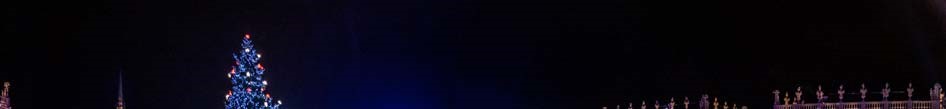 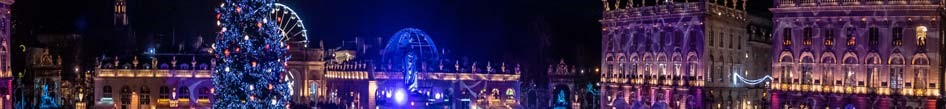 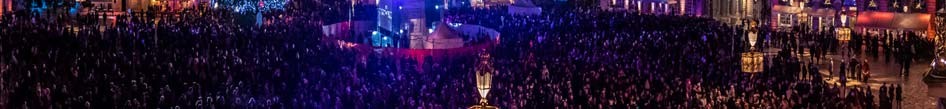 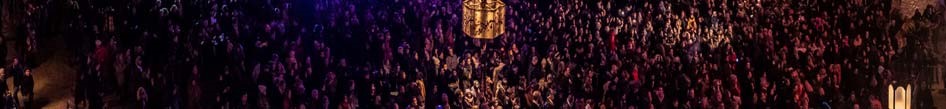 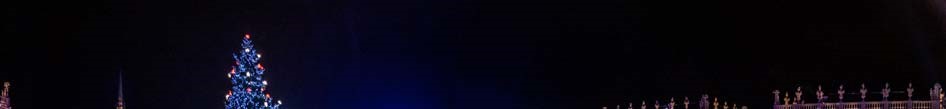 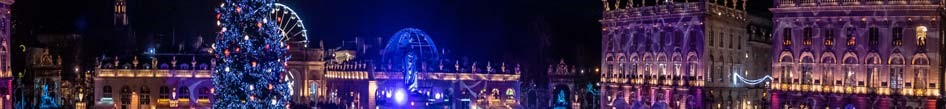 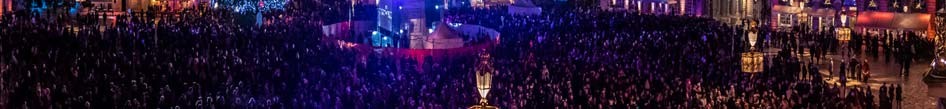 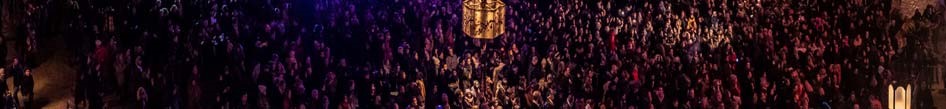 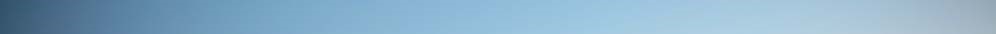 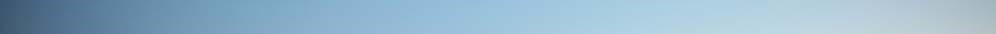 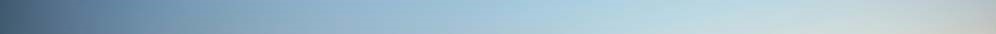 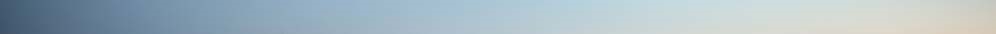 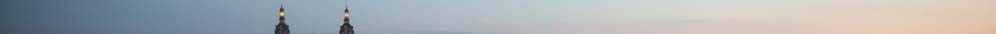 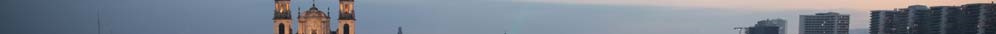 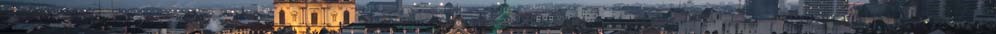 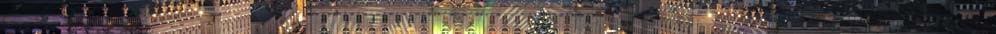 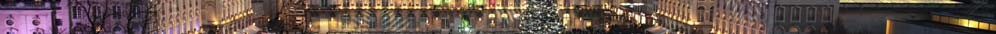 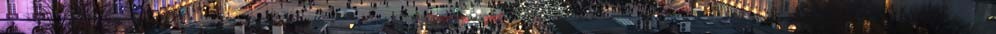 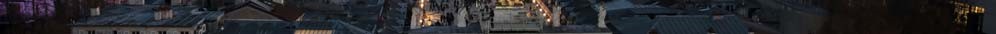 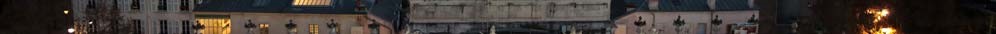 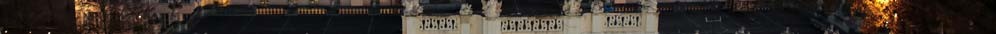 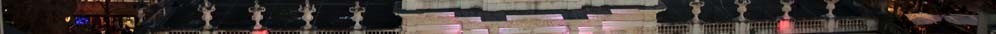 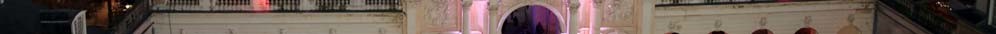 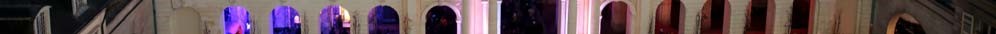 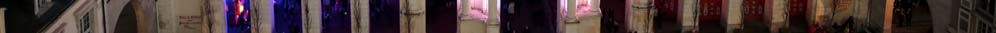 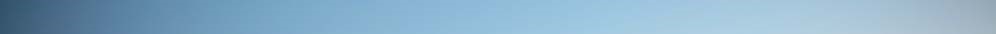 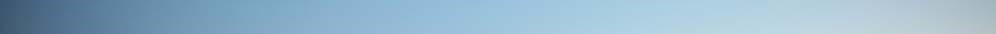 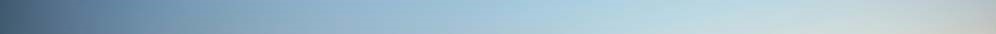 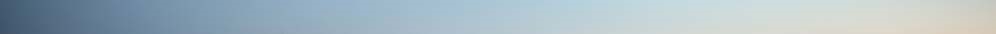 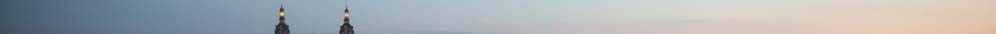 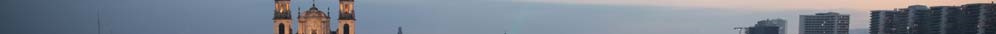 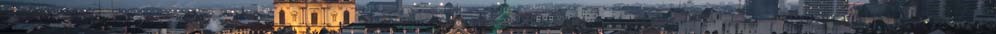 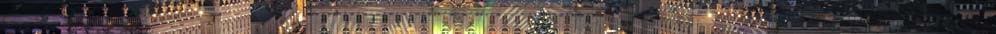 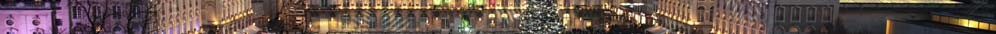 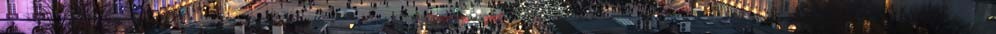 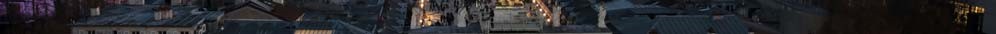 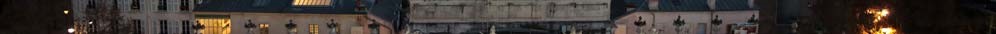 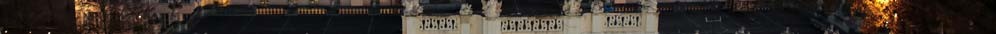 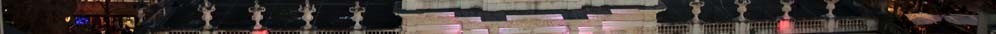 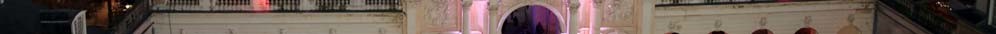 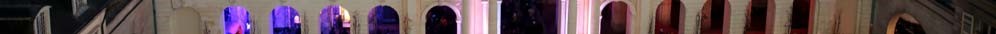 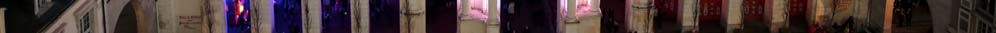  Depuis la Grande roue du Village de la Marmaille  Les Fêtes de Saint-Nicolas sont l'un des grands temps forts de la cité.  Mariant les traditions et la création contemporaine, elles illuminent et font vibrer Nancy et la région autour des valeurs de la fête, du rassemblement convivial et du partage.  Culture, patrimoine, commandes artistiques, sport, commerce, projets participatifs, intergénérationnels ou solidaires, tous ces univers résonnent à l'unisson ! #FSN2019 Sommaire Classement à l’Inventaire Français du Patrimoine Culturel Immatériel page 4 Le cœur de saint Nicolas bat à Nancy pages 5 à 7 Quelques repères incontournables page 7 	 Quelques repères pages 8 et 9 Nancy en habits de lumière pages 10 et 11 Le Luxembourg invité d’honneur page 12 Saint Nicolas est solidaire page 13 Les Nancéiens, acteurs des Fêtes de Saint-Nicolas page 14 Les enfants nancéiens préparent la Saint-Nicolas pages 15 et 16 Saint-Nicolas en musique et chansons pages 17 à 19 Les villages de Saint-Nicolas pages 20 à 22 Dans les quartiers pages 23 et 24  Saint Nicolas fait courir les Nancéiens page 25 6 SEMAINES DE FËTE ! Que la fête commence ! Du vendredi 22 au dimanche 24 novembre pages 27 et 28 Décembre, mois des Fêtes, s’ouvre ce week-end pages 29 à 31 Une semaine riche en rencontres pages 32 et 33 Le 6 décembre, une grande croix rouge dans les agendas des Lorrains pages 34 et 35 Le Week-end de Saint-Nicolas les 7 et 8 décembre pages 36 à 39 La semaine du Bal de la Saint Nic page 40 Un week-end entre P’tit Bazart est Saint-Nicolas sur l’eau pages 41 et 42 Une semaine solidaire page 43 Dernier week-end avant Noël page 44 Dans les bibliothèques de Nancy pages 45 et 46 A la ludothèque Saint-Nicolas page 47 Dans les musées de Nancy page 48 Cendrillon à l’Opéra National de Lorraine page 49 Classement à l’inventaire français du patrimoine culturel immatériel La Ville de Nancy souhaite inscrire les Fêtes de Saint-Nicolas de Nancy au Patrimoine Culturel et Immatériel de l'Unesco. La dimension attractive des Fêtes de Saint-Nicolas est portée par une programmation originale et une scénographie de la ville de Nancy en plein essor. La force de cette dynamique réside également dans sa dimension inclusive, participative et transversale.  Les projets dédiés aux jeunes générations, aux séniors, aux personnes éloignées, les rencontres intergénérationnelles, les commandes artistiques, les actions mêlant le monde professionnel et amateur sont aujourd’hui inscrits dans l’ADN de la manifestation. Les Fêtes de Saint-Nicolas à Nancy sont devenues un véritable outil de développement du territoire.  Ce qui a été largement salué lors de la première étape de la reconnaissance nationale, franchie en 2018 avec l'inscription des fêtes à l'inventaire français du Patrimoine Culturel Immatériel. Chaque année, un pays est l'invité d'honneur des Fêtes de Saint-Nicolas. Après la Pologne en 2016, la Belgique en 2017, le Japon en 2018, l'édition 2019 accueillera le Luxembourg. Ce dernier a inscrit en juin 2019 ses propres fêtes de Saint-Nicolas à son Patrimoine Culturel Immatériel : un premier pas vers une coopération régionale et internationale pour notre candidature à venir auprès de l’UNESCO. 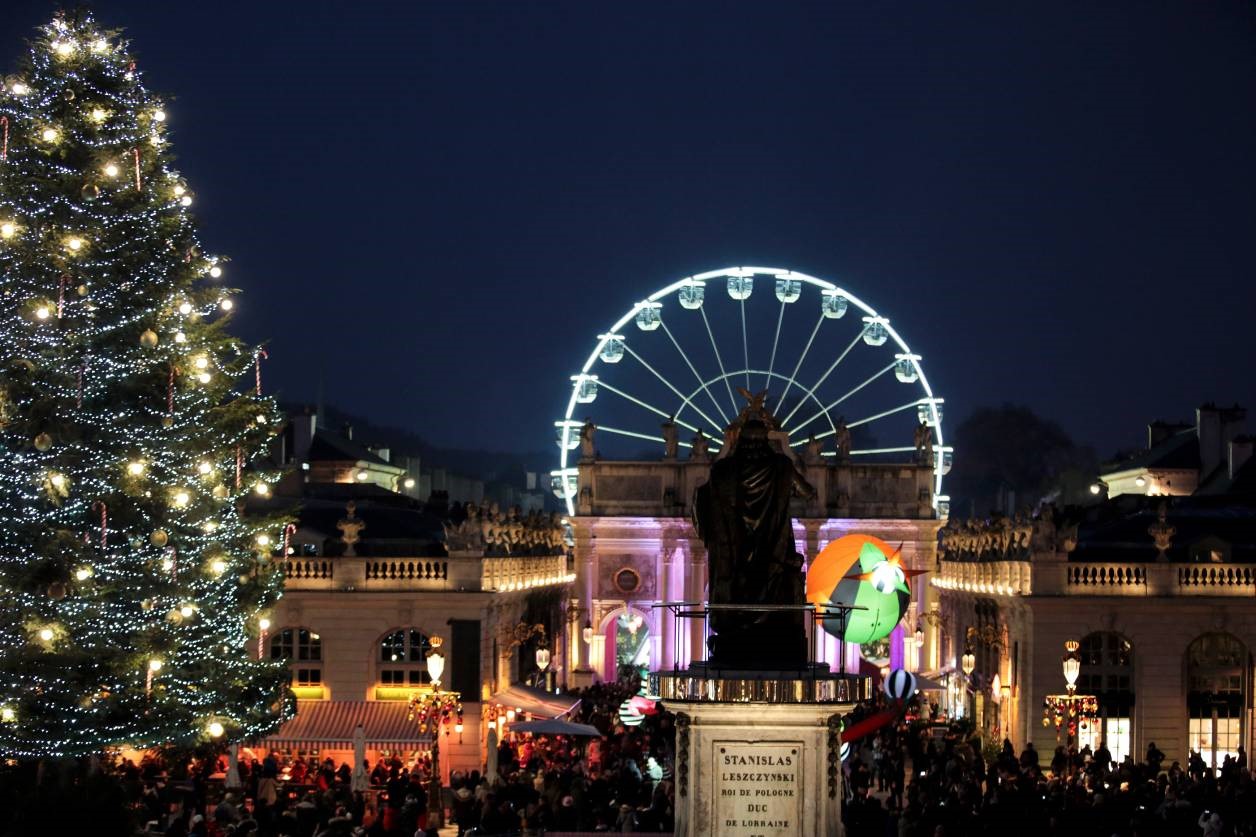 Le cœur de saint Nicolas bat à Nancy  La Ville de Nancy porte une attention toute particulière à l'une de ses traditions : les Fêtes de Saint-Nicolas, familiales et festives, poétiques et décalées, traditionnelles et contemporaines, en leur donnant chaque année encore plus d’ampleur et d’intensité…  Dès le 22 novembre, l'esprit de saint Nicolas va souffler sur la cité pendant six semaines, avec des fêtes empreintes de chaleur humaine, de poésie et de convivialité. Le Patron des Lorrains invite tous les Nancéiens à vivre et faire vivre cette tradition... Commandes artistiques, projets participatifs, solidaires ou intergénérationnels, événements sportifs, programmation culturelle, artisanat d’art, gastronomie. Tout au long de l’année, les acteurs de la cité sont à l’œuvre, pour que ce grand temps fort de la vie nancéienne soit une belle réussite. Du 22 novembre 2019 au 5 janvier 2020, sur le territoire nancéien, les Fêtes de Saint-Nicolas réuniront tous ces acteurs de la scène artistique et culturelle, du commerce, du sport, de la solidarité  et les habitants autour de la légende des trois enfants et des deux thématiques de cette année 2019 : Les Super héros et L’Amour. Avec l'objectif pour la Ville de Nancy d'amplifier ce grand rendez-vous existant depuis des générations...  Les Villages de Saint-Nicolas, le Monde de Saint-Nicolas, les établissements culturels, les commerces et les stades seront les décors vivants de nombreuses programmations. En point d’orgue: le Week-end de Saint-Nicolas les samedi 7 et dimanche 8 décembre. Un défilé mêlera les chars réalisés tout au long de l'année par les 400 bénévoles de la Métropole nancéienne aux compagnies de rue et aux fanfares d'ici et d'ailleurs. Il partira le samedi 7 décembre à 18h de la place Carnot pour rejoindre la place Stanislas où saint Nicolas sera accueilli par le Maire de Nancy, Laurent Hénart qui lui remettra les clés de la ville sur le balcon de l’Hôtel de Ville. Plus de 100 000 spectateurs sont attendus à ce défilé. Le Week-end de Saint-Nicolas a drainé l'an dernier plus de 300 000 visiteurs.  Après la Pologne en 2016, la Belgique en 2017 et le Japon en 2018, le Luxembourg sera cette année le pays invité d’honneur.  Un spectacle de vidéo projection inédit, les "Rendez-Vous de Saint-Nicolas", est programmé du 22 novembre 2019 au 5 janvier 2020. D'une durée de 8 minutes, ce son et lumières fera revivre sur la façade de l’Hôtel de Ville la légende de saint Nicolas au travers de ses personnages, saint Nicolas, le boucher, les trois enfants...  Saint Nicolas a sa fanfare ! Une fanfare unique compte parmi les acteurs de cet événement festif : La Fanfare des enfants du boucher. La mission de cet orchestre participatif ? Faire vivre autrement la légende de saint Nicolas et fêter en musique notre Patron.  Sous la direction artistique du compositeur Nicolas Arnoult, elle a rassemblé tout au long de l’année 80 musiciens, amateurs ou confirmés, sur instruments à vents et percussions, qui ont entre 7 et plus de 70 ans ans.  Lors du Week-end de Saint-Nicolas, en attendant l’arrivée du défilé place Stanislas, les enfants du boucher interprètent dans une énergie incroyable la création musicale de l’année concernée. Les musiciens de la Fanfare des enfants du boucher ont ainsi joué depuis 2016 devant des milliers de spectateurs place Stanislas, en attendant les grands défilés.  La fanfare sera cette année rejointe par une vingtaine de musiciens de la Fanfarrosoir (Saône et Loire). Les Nancéiens au cœur de Saint-Nicolas Entre le 7 avril et le 18 décembre 2019, la Ville de Nancy et ses partenaires organisent 113 ateliers, répétitions, moments de restitutions autour de Saint-Nicolas, sous l’angle du pays invité d’honneur, le Luxembourg cette année, ou des thèmes annuels des festivités. Ces temps de rencontre sont destinés aux personnes âgées, aux enfants, étudiants, aux personnes isolées. Objectif : transmettre les valeurs de la légende, permettre aux publics de se rencontrer, d’échanger, de préparer et de faire ensemble, sous le regard bienveillant des équipes pédagogiques, d’encadrement ou des artistes impliqués. NOUVEAU !  Dans toutes les langues Pendant les festivités, des étudiants membres d’ESN (Erasmus Student Network) parcourront le monde de Saint-Nicolas pour expliquer les fêtes au public ne parlant pas français. Halle Saint-Nicolas  Marché Central  Dans ce haut lieu de la gastronomie nancéienne qui se pare lui aussi des couleurs des Fêtes de Saint-Nicolas, retrouvez des ateliers culinaires : Les dimanches 8 et 15 décembre de 10 h 30 à 12 h apprenez tout sur les huîtres avec la poissonnerie Schaller et moulez vos propres chocolats avec la chocolaterie Bockel ! Le Quartier des Fouettards Vous avez dit Fouettards ? De la porte Saint-Georges à la rue de la Primatiale, en passant par les rues Barrès et Île de Corse, le Quartier des Fouettards se réchauffe aux couleurs de Saint-Nicolas. La soirée débute par l’Apéro des Fouettards (L’Échanson, Brasserie Saint-Georges, Le Red Corner) pour partager de bons moments autour de breuvages et de grignotages de saison et de production locale. Si votre faim n’est pas apaisée, plusieurs restaurants (La Primatiale, Brasserie Saint-Georges, Trattoria San Giorgio) proposent des menus spéciaux pour découvrir les spécialités culinaires du duché. Vendredi 22 et samedi 23 novembre de 19h à 22h Samedi 23 novembre à midi Vendredi 29 et samedi 30 novembre de 19h à 22h Samedi 30 novembre à midi Vendredi 6 et samedi 7 décembre de 19h à 22h Samedi 7 décembre à midi  Vendredi 13 et samedi 14 décembre de 19h à 22h Samedi 14 décembre à midi  Samedi 21 décembre à midi et de 19h à 22h Le quartier des légendes  Autour de la Place Maginot, de la gare et de la patinoire de la place Simone Veil, les commerçants du Quartier des Légendes ont choisi de parer leurs vitrines et établissements d’anciennes affiches représentant saint Nicolas. Elles rappelleront d’agréables souvenirs à certains, tandis que les plus jeunes découvriront ces images du passé. Fidèles à la tradition, les grands magasins vont revêtir leurs plus beaux atours. Le Printemps ne fait pas exception à la règle en confiant l’une de ses vitrine à l’artiste Daniel Mestanza. Le jeu démasqué Le pull préféré de saint Nicolas a été dérobé. Les enfants sont invités, accompagnés d’adultes, à le retrouver à travers un jeu de piste qui leur permettra de découvrir dans Nancy des lieux sous un autre aspect. Le kit de ce jeu d’enquête est à récupérer à la Galerie Neuf, rue Gustave Simon, transformée en Commissariat de Saint-Nicolas. Le concepteur du jeu, Alain Pradet, a travaillé avec les artistes nancéiens Mr Kitsh, SP911 et Le Chose. Les fins limiers recevront des récompenses. Tous les week-ends des Fêtes de Saint-Nicolas et le mercredi 4 décembre. Place Stanislas Les candélabres seront encerclés avec des décors représentant l’univers des comics, en écho à la décoration du sapin . Quelques dates : Vendredi 22 novembre : grande soirée de lancement des festivités et ouverture des Villages de Saint-Nicolas, début du spectacle des "Rendez-Vous de Saint-Nicolas", illumination du sapin. Vendredi 6 Décembre : inauguration du Hameau des Artistes place des Bourgets Vendredi 6 décembre : programmation spéciale pour le Jour J dont la Saint-Nicolas des Lumières et la Soirée du Patron Samedi 7 et dimanche 8 décembre : le Week-end de Saint-Nicolas avec le défilé de Saint-Nicolas le samedi 7 décembre à partir de 18h. Le P’tit Baz’Art les samedi 15 et dimanche 16 décembre sur le site Alstom Gare à l’art les samedi 30 novembre et dimanche 1er novembre et les samedi 21 et dimanche 22 décembre à l’Hôtel de Ville de Nancy, salle Chepfer. Le grand concert de Saint-Nicolas avec le groupe The Hoboken Division, l’auteur interprète Edouard Edouard et près de 30 jeunes choristes de la Music Academy International Avant-première le vendredi 6 décembre à la MJC Lillebonne Deux concerts tout public le dimanche 8 décembre à 11h et 15h Salle Poirel Qui est saint Nicolas ? Saint Nicolas, Patron de la Lorraine, protecteur des enfants, est fêté tous les 6 décembre, surtout dans l’Est de la France ainsi que dans de nombreux pays d’Europe. Au gré de l’évolution des traditions, les célébrations de la Saint-Nicolas se sont étendues au fil du temps en Europe et ont été exportées aux États-Unis, participant à la naissance au XIXème siècle au mythe du Père Noël ! L’histoire raconte que le personnage est inspiré de Nicolas de Myre, également appelé Nicolas de Bari. Il est né à Patare, en Asie Mineure, entre 250 et 270 après J-C, et décédé le 6 décembre, en 345 ou en 352, dans la ville portuaire de Myre en Asie Mineure. C’est l’un des saints les plus populaires en Grèce et dans l’Église Latine. Il fût Évêque de Myre au 4e siècle. Après sa mort, saint Nicolas a alimenté une multitude de légendes qui reflètent sa personnalité généreuse. Les épisodes de sa vie ont donné lieu à de nombreux patronages, les écoliers, les bateliers, les mariniers, les célibataires et les prisonniers, et beaucoup de légendes : les trois soldats, les trois filles, l’enfant esclave... En 1087, les ossements de saint Nicolas sont transportés à Bari (Italie). Peu de temps après, un chevalier lorrain rapporte un de ses doigts et dépose la relique dans la ville de Port (future SaintNicolas-de-Port). En 1477, lors de la bataille de Nancy, René II implore saint Nicolas de l’aider à remporter la victoire. Aussi, quand son adversaire Charles le Téméraire meurt, il fait du saint le Patron de la Lorraine et édifie une basilique en son honneur. Depuis, la légende populaire s’est accrue autour du saint, fêté chaque année avec ferveur le 6 décembre. La ville de Saint-Nicolas-de-Port le célèbre par une traditionnelle procession aux flambeaux.  N’oubliez pas de faire un détour par la Grand Rue. À la hauteur du n°30, la date 1477 est inscrite dans les pavés, en mémoire de la victoire de René II duc de Lorraine et de Bar contre le duc de Bourgogne Charles le Téméraire. C’est depuis la bataille de Nancy, placée sous la protection de la Vierge Marie et de saint Nicolas, que ce dernier est devenu le Patron des Lorrains. 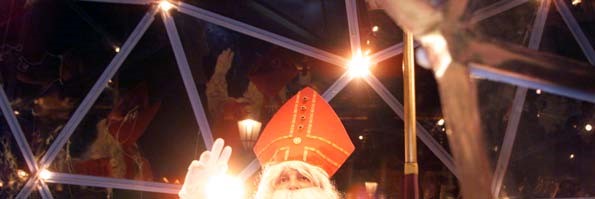 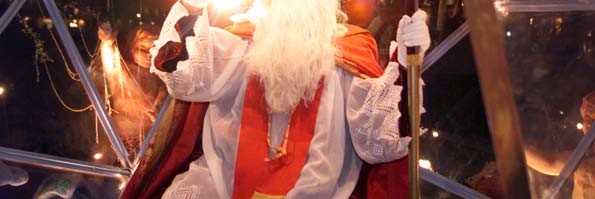 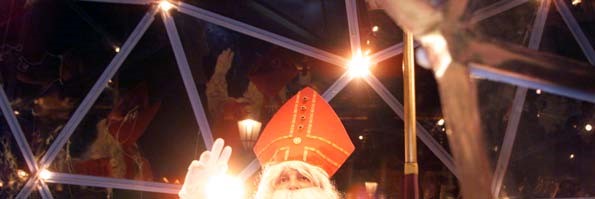 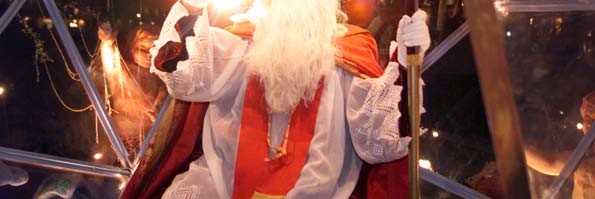 Quelques repères incontournables Du vendredi 22 novembre au dimanche 5 janvier, les Fêtes de Saint-Nicolas à Nancy, c’est : Un pays invité d’honneur : le Luxembourg Thème du défilé et tonalité de la programmation du week-end de Saint-Nicolas : « Les supers héros » et « L’amour ». Près de 600 artistes sur le week-end des 7 et 8 décembre Une soixantaine de compagnies, fanfares, associations ou artistes de Lorraine, de France et d’Europe sur le week-end des 7 et 8 décembre • 80 spectacles sur le week-end des 7 et 8 décembre plus de 120 programmations : festivals, concerts, spectacles, visites, ateliers… pour les Fêtes de Saint-Nicolas (hors week-end de Saint-Nicolas et Rendez-Vous de Saint-Nicolas) Un parcours de  5 villages dans le centre ville pour les Fêtes de Saint-Nicolas, permettant chaque jour de découvrir des ambiances et programmations différentes et complémentaires. Fêtes de Saint-Nicolas : un site internet La Ville de Nancy a lancé le site officiel des Fêtes de Saint-Nicolas. Programme, actus, informations pratiques, photos et vidéos des éditions précédentes, légendes autour du Patron des Lorrains et nouveaux réseaux sociaux sont désormais à votre portée en quelques clics.  https://www.saint-nicolas.nancy.fr Les Rendez-Vous de Saint-Nicolas : une nouvelle création Depuis 10 ans, le spectacle de vidéo-projection Rendez-vous place Stanislas est devenu un incontournable des soirées estivales de Nancy. Pour prolonger le plaisir, une nouvelle création a été spécialement imaginée par Spectaculaires-Les Allumeurs d’Images pour les Fêtes de Saint-Nicolas. Elle sera accessible librement sur l'une des plus belles places du monde, classée au patrimoine mondial de l'UNESCO, avec  deux représentations chaque soir en semaine et trois représentations chaque soir le week-end et pendant les vacances scolaires. Ce spectacle original d’environ 8 minutes, sera projeté sur la façade de l’Hôtel de Ville. On y retrouvera tous les personnages de la légende : les trois enfants, mis au saloir par le boucher, et bien sûr saint Nicolas, accompagné de son fidèle âne, qui les ramènera à la vie… Vive, colorée et résolument moderne, cette version garde le caractère enchanteur et poétique de la légende, qui nous ferait presque oublier la prouesse technologique. La chanson finale devrait trotter dans chaque tête de longues heures après la fin du spectacle. À coup sûr, le tube des Fêtes de SaintNicolas ! Du vendredi 22 novembre 2019 au dimanche 5 janvier 2020 Du dimanche au jeudi : projections à 18h15 et 19h15 Le vendredi, le samedi et pendant les vacances scolaires (du vendredi 20 décembre au dimanche 5 janvier) : projections à 18h15, 19h15 et 20h15 Place Stanislas Les Villages de Saint-Nicolas - Le Grand Village de Saint-Nicolas  Place Charles III Du vendredi 22 novembre à 11h au dimanche 29 décembre à 17h. - Le Village gourmand de Saint-Nicolas Place Vaudémont Du vendredi 22 novembre au dimanche 5 janvier - Le Village de la Marmaille et sa Grande roue Du vendredi 22 novembre 2019 au dimanche 5 janvier 2020  - Le Hameau des artistes Place des Bourgets De 11h à 20h - Le quai des glaces Place Simone Veil Du 22 novembre au 5 janvier Bon plan La Ville de Nancy prend à sa charge dans le cadre des ouvertures dominicales liées aux grands événements des week-ends bon plan dans les parkings de centre ville. Les parkings en ouvrage seront à 4 euros le samedi et gratuits le dimanche dans les parkings gérés par la Ville de Nancy et Indigo.  Du 22 novembre au 29 décembre, tous les week-ends passeront en mode bon plan ! Saint Nicolas monte à Paris Depuis 2015, rue des Martyrs dans le 9e arrondissement, les commerçants et les Lorrains de Paris organisent une Saint-Nicolas, aux couleurs des festivités nancéiennes le samedi 14 décembre. La Fanfare des enfants du boucher participera à la fête cette année. L’illumination du sapin Ce sapin vosgien a été coupé au Ban de Sapt dans les Vosges où il avait pris beaucoup trop d'ampleur. Cet arbre mesure 21 mètres et pèse 8,2 tonnes. Il a été planté sur une propriété privée avec d'autres sapins le 6 novembre 1971, à l'occasion d'un mariage. Tous ses congénères sont tombés lors de la tempête de 1999, il est le seul à avoir résisté... Son illumination le vendredi 22 novembre sera un élément incontournable du lancement des fêtes de fin d’année à Nancy. Il participera ainsi au rayonnement de la place Stanislas, classée au Patrimoine mondial de l'Unesco. Elle sera rebaptisée place Saint-Nicolas pour le grand week-end des Fêtes de Saint-Nicolas les samedi 7 et dimanche 8 décembre 2019.  Pour célébrer l’édition 2019 des Fêtes de Saint-Nicolas, sur les thèmes des « Supers héros» et de « L’amour », Festilight offre des cœurs et des éclairs lumineux et des boules pailletées. Place Stanislas, les candélabres seront décorés et feront écho à la décoration du sapin. Inauguration le vendredi 22 novembre Les illuminations de Nancy Les illuminations des fêtes de fin d’année concernent 55 sites mis en lumière à Nancy. L’allumage est prévu le vendredi 22 novembre, jusqu’au dimanche 12 janvier 2019.  Le P’tit Baz’Art Le samedi 15 décembre de 14h à minuit et le dimanche 16 décembre de 10h à 19h, le P’tit Baz’Art fête ses 17 ans ! Cet événement mènera l’art aux pieds des sapins sur le site Alstom, rue Oberlin à Nancy. C’est un véritable marché éphémère : artistes, peintres, sculpteurs, artisans d’art et créateurs... exposeront et proposeront leurs créations dans une ambiance ponctuée de spectacles et de concerts. Parcours gratuit du petit train touristique  Du Grand Village de Saint-Nicolas place Charles III, au Village Gourmand place Vaudémont, en passant par le Hameau des Artistes place des Bourgets, les jambes peuvent éprouver des fatigues passagères ! Pour ne rien manquer, le public embarquera à bord du petit train touristique qui le conduira, gratuitement et sans effort, de village en village grâce à un partenariat entre la Ville de Nancy et les Vitrines de Nancy. Entre les villages et les quartiers, 9 gares s’échelonnent  tout au long du parcours des fêtes Samedi 23 et dimanche 24 novembre de 11h à 18h Samedi 30 novembre et dimanche 1er décembre de 11h à 18h Dimanche 8 décembre de 11h à 18h Samedi 14 et dimanche 15 décembre de 11h à 18h Samedi 21 et dimanche 22 décembre de 11h à 18h Nancy en habits de lumière Ça brille, ça scintille, ça éclaire les longues nuits d’hiver, ça réchauffe l’atmosphère… Comment imaginer les Fêtes de Saint-Nicolas sans illuminations ? Dès le 22 novembre, la ville de Nancy revêt ses plus beaux atours qui mettent des étincelles dans les yeux des petits et grands enfants. Des guirlandes poussent sur les façades, des décorations lumineuses enjambent les rues, tandis que les commerces se parent de sapins, boules et autres ornements.  Savez-vous que la Ville de Nancy renouvelle chaque année une partie de ses illuminations de fin d’année. Cette démarche permet progressivement de revisiter la scénographie urbaine des illuminations, en la rendant plus homogènes et en donnant du relief aux illuminations de chaque quartier.  La volonté a été de marquer au travers d’ambiances différentes les différents secteurs du centre ville. Les Nancéiens découvriront de nouvelles décorations dans les rues Saint-Dizier, CarmesRaugraff, 4 Eglises-Visitation, dans les rues Sainte-Catherine-Stanislas-Poincaré-Dominicains-PontMouja et rue Saint-Nicolas. Cette année, 55 sites sont mis en lumière. La décoration prend en compte des éléments de patrimoine, comme une nouvelle mise en lumière de la statue de Saint-Epvre, une valorisation de la plaque 1477 Grande rue et de la Place d’Alliance, la mise en lumière de la Porte Saint Georges et du Palais du Gouvernement… Les personnages de la légende surprendront les passants dans les rues de Nancy. Tous les motifs sont à base de LED, dans un souci de développement durable. Et nombre d’entre eux ont été étudiés pour être esthétiques également de jour lorsqu’ils sont éteints. Les équipes du Centre Technique de la Ville de Nancy ont commencé à poser discrètement les premières installations dans les secteurs périphériques : guirlandes dans les arbres (installations les plus discrètes qui soient) posées très tôt le matin (à partir de 4h) pour ne pas gêner les Nancéiens ou qu’ils aient l’impression d’être déjà à Noël en octobre. Commencer tôt est nécessaire pour que tout soit prêt à temps, car les illuminations de fin d’année représentent une grosse charge de travail : il y a beaucoup de motifs à installer, la pose de certains motifs est longue et difficile, il faut que ce soit solide, bien accroché (sécurité) pour que ça résiste au poids des motifs, mais aussi de la neige, ou à la force du vent… Une entreprise a pris le relais le 24 octobre pour le reste des illuminations. Les dates d’illuminations Les illuminations seront offertes aux yeux du public du 22 novembre 2019 au dimanche 12 janvier 2020, du dimanche au mercredi jusqu'à minuit et les jeudi/vendredi/samedi jusqu'à 1h30. Elles resteront allumées toute la nuit le 24 et 31 décembre. Amour Cette année, deux jumelles installées Place Stanislas permettront de regarder l’ensemble XVIIIe de la Ville de Nancy, classé au Patrimoine mondial de l’UNESCO, avec amour.  Le sapin Ce sapin vosgien a été coupé au Ban de Sapt dans les Vosges où il avait pris beaucoup trop d'ampleur. Cet arbre mesure 21 mètres et pèse 8,2 tonnes. Il a été planté sur une propriété privée avec d'autres sapins le 6 novembre 1971, à l'occasion d'un mariage. Tous ses congénères sont tombés lors de la tempête de 1999, il est le seul à avoir résisté... Son illumination le vendredi 22 novembre sera un élément incontournable du lancement des fêtes de fin d’année à Nancy. Il participera ainsi au rayonnement de la place Stanislas, classée au Patrimoine mondial de l'Unesco. Elle sera rebaptisée place Saint-Nicolas pour le grand week-end des Fêtes de Saint-Nicolas les samedi 7 et dimanche 8 décembre 2019.  Pour célébrer l’édition 2019 des Fêtes de Saint-Nicolas, sur les thèmes des « Supers héros» et de « L’amour », Festilight offre des cœurs et des éclairs lumineux et des boules pailletées. Place Stanislas, les candélabres seront décorés et feront écho à la décoration du sapin. Commande artistique à Dan Mestanza La Ville de Nancy a passé l’an passé une commande artistique à l’artiste nancéien Daniel Mestanza. En hommage aux à saint Nicolas, protecteur des marins, son installation lumineuse, sonore et mobile,  très poétique, sera installée sous l’Arc Héré, devenu Arc’quatique. Elle prend plus d’ampleur encore cette année et abritera plus de 200 êtres marins, sardines, carpes, raies mantas, tortue, baleine...  Ses trois géants représentant les personnages de la légende, qui avaient participé au défilé de 2011, seront installés sous la Porte de la Craffe, à quelques mètres du Hameau des Artistes de la Place des Bourgets. 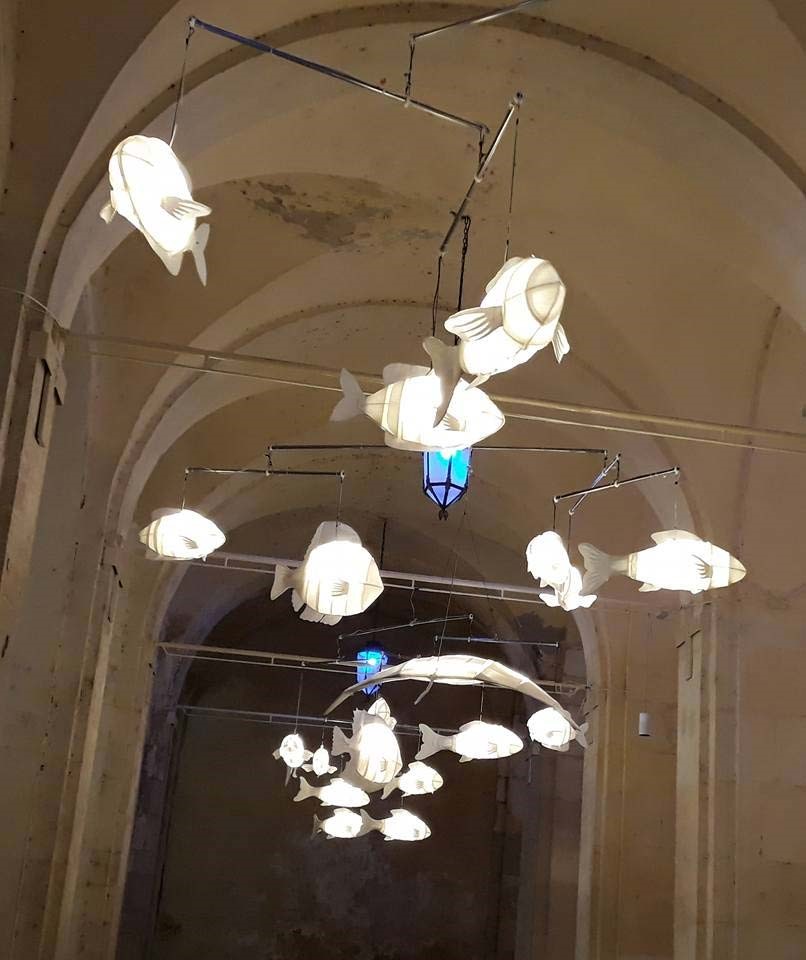 Saint-Nicolas des lumières Tous les habitants sont invités à illuminer leurs fenêtres avec des bougies et autres décorations lumineuses le vendredi 6 décembre à la tombée de la nuit. Afin de fédérer autour de la fête de Saint-Nicolas, les associations de quartier incitent les habitants à participer à cette mise en lumière de la Ville de Nancy. C'est pourquoi les associations partenaires accompagnent les Nancéiens volontaires par la mise à disposition gracieuse de bougies LED. Mapping Musée Aquarium Parcours Pierres Numériques  « Pierres numériques » est une opération destinée à valoriser, par les technologies numériques, le patrimoine de la Grande Région. C’est une création proposée dans le cadre d’un projet pédagogique encadré à l’ENSAD Nancy : les étudiants ont conçu « Nocturne », une œuvre originale qui confronte la façade aux motifs géométriques avec la diversité des formes du vivant présentée au sein des galeries du Muséum-Aquarium. Façade Musée Aquarium Tous les jours de la tombée de la nuit à 22h Le Luxembourg invité d’honneur Chaque année, un pays ami est invité à venir partager sa culture pendant les Fêtes de SaintNicolas. Place au Luxembourg qui a inscrit en juin 2019 ses propres fêtes de Saint-Nicolas à son Patrimoine Culturel Immatériel : un premier pas vers une coopération régionale et internationale pour notre candidature à venir auprès de l’UNESCO. Mercredi 4 décembre à 20h Grands salons de l'Hôtel de ville Projection du documentaire "American St Nick" de Peter Lion Peter Lion, réalisateur et producteur américain, vient présenter son documentaire American St Nick, ou l'histoire de ce jour de décembre 1944, où une division de Gis a fait revivre la tradition de la Saint-Nicolas dans le village luxembourgeois de Wiltz, jusqu'à lors, prohibée par le régime nazi. Récit d'un épisode bouleversant de l'Histoire du Luxembourg, empreint d'amour et de super héros, qui a marqué toute une génération. Projection suivie d'échanges avec le réalisateur. Soirée animée par Jérôme Prodhomme. Entrée libre dans la limite des places disponibles Halle Saint-Nicolas  Marché Central  Du jeudi 5 décembre au dimanche 8 décembre : le Marché Central de Nancy accueillera l’association Luxembourgeoise « Patrimoine roses pour le Luxembourg » qui a pour objectif de préserver l’exceptionnel patrimoine rosier luxembourgeois et de le remettre dans les têtes, les cœurs et les jardins. Vente-dégustation de produits à base de roses. La compagnie des Ânes Stram Gram fait participer les Luxembourgeois 6 journées de répétitions, dont une à Esch-sur-Alzette au Luxembourg, Projet porté par la MJC Bazin, la compagnie Flex et la Ville de Nancy, ce projet mêle travail de clown et danse et concerne petits et grands. Objectif : la création d’un flash mob présenté notamment dans le cadre du week-end de Saint-Nicolas. Cette année il s’inspirera du Luxembourg et de ses représentations. Une dizaine de personnes de Esch-sur-Alzette rejoindront le groupe pour les représentations place Stanislas. Une répétition commune a eu lieu le 22 octobre à Esch-sur-Alzette. A la fin du spectacle, le public sera invité à venir danser et se verra remettre des « billets doux » créés dans le cadre d’un atelier en temps scolaire par les élèves de l’école Saint-Georges en septembre, dans un atelier d’écriture encadré par l’artiste Tanguy Bitariho ou en classe par les lycéens du Lycée International de Differdange au Luxembourg. Dimanche 8 décembre place Stanislas : 5 représentations 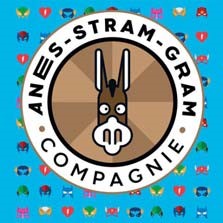 Dimanche 8 décembre à 14h30 Musée des Beaux-Arts Projection du documentaire "American St Nick" de Peter Lion en présence du réalisateur Peter Lion, réalisateur et producteur américain, vient présenter son documentaire American St Nick, ou l'histoire de ce jour de décembre 1944, où une division de Gis a fait revivre la tradition de la Saint-Nicolas dans le village luxembourgeois de Wiltz, jusqu'à lors, prohibée par le régime nazi. Récit d'un épisode bouleversant de l'Histoire du Luxembourg, empreint d'amour et de super héros, qui a marqué toute une génération. Projection suivie d'échanges avec le réalisateur. Entrée libre dans la limite des places disponibles. Saint Nicolas est solidaire Depuis 2016, la coordination des associations de solidarité de la Métropole est associée aux fêtes de Saint-Nicolas. Présentation des activités, sensibilisation aux causes défendues, actions solidaires aux bénéfices…, autant d’actions qui se développent chaque année à l’initiative des commerçants et des artistes. Samedi 7 et dimanche 8 décembre Village de la Marmaille Dans le cadre du week-end de Saint-Nicolas : création d’un espace dédié aux associations dans le village de la Marmaille. L’espace est totalement scénographié pour permettre aux associations de présenter leurs activités dans un contexte agréable et festif. Cette année, les comédiens « les Frères Chrysanthèmes » accompagneront la démarche de manière humoristique et décapante. Edition de CD au bénéfice des associations En 2017, sur l’initiative du chanteur-compositeur Eddy la Gooyatsh un premier CD« Mon bon saint Nicolas » a été produit par la Ville de Nancy. 1200 exemplaires ont ainsi été données à la coordination afin de le vendre à leur bénéfice ou de l’offrir à leurs publics.  Le second volume sortira pour les fêtes 2019 avec le répertoire 2018 de chansons d’Eddy la Gooyatsh consacrées à Saint-Nicolas. Dimanche 8 décembre à 16h30 Amphithéâtre Cuénot, Museum Aquarium de Nancy, 34 rue Sainte-Catherine Le concert de l’Ensemble de musique ancienne L’Achéron Concert caritatif au profit des associations de la coordination de la métropole. Les LudiMusici, les jeux des musiciens,  sont probablement les plus belles pages allemandes pour violes de gambe : à la fois ludiques, légères et profondément dramatiques, elles mettent en scène quatre violes de gambe accompagnées d’un luth ou un cistre dialoguant perpétuellement dans une musique à mi-chemin entre la musique polyphonique de la Renaissance et la musique baroque de Johann Sebastian Bach. Initiative de l’Ensemble L’Achéron et de la Ville de Nancy, en partenariat avec la Métropole. Samedi 14 décembre à 20h30 Salle Poirel Club Rotary Nancy Jean Prouvé Le Gradus Ad Musicam interprétera Carmina Burana de Carl Orff. Les bénéfices de ce concert seront reversées à l’association France victime 54, dont l'objet est le développement du soutien psychologique dans l'accompagnement des femmes ayant subi des violences. Mardi 17 décembre de 19h à 23h30 Village de la grande roue. Soirée solidaire en grande roue Soirée festive et caritative organisée par les commerçants. Les bénéfices de la soirée en grande roue seront intégralement versés à la coordination des associations de Solidarité de la métropole. Initiative des commerçants et forains du village. Sur réservation auprès de la cabine de la grande roue à partir du 1er décembre. Les Nancéiens, acteurs de la saint Nicolas La Fanfare des Enfants du Boucher 14 journées de répétitions et 3 concerts 4ème édition de ce projet participatif fondateur, co-porté par la MJC Lillebonne, l’Autre Canal et la Ville de Nancy. Une centaine de musiciens de tous âges sont attendus pour le grand concert place Stanislas pour présenter une nouvelle création musicale composée par Nicolas Arnoult. La fanfare sera cette année rejointe par une vingtaine de musiciens de la Fanfarrosoir (Saône et Loire). Samedi 7 décembre à 18h sur la façade de l’Opéra-Théâtre de Nancy, place Stanislas La compagnie participative des Ânes Stram Gram 6 journées de répétitions, dont une à Esch-sur-Alzette au Luxembourg, Projet porté par la MJC Bazin, la compagnie Flex et la Ville de Nancy, ce projet mêle travail de clown et danse et concerne petits et grands. Objectif : la création d’un flash mob présenté notamment dans le cadre du week-end de Saint-Nicolas. Cette année il s’inspirera du Luxembourg et de ses représentations. Une dizaine de personnes de Esch-sur-Alzette rejoindront le groupe pour les représentations place Stanislas. Une répétition commune a eu lieu le 22 octobre à Esch-sur-Alzette. A la fin du spectacle, le public sera invité à venir danser et se verra remettre des « billets doux » créés dans le cadre d’un atelier en temps scolaire par les élèves de l’école Saint-Georges en septembre, dans un atelier d’écriture encadré par l’artiste Tanguy Bitariho ou en classe par les lycéens du Lycée International de Differdange au Luxembourg. Dimanche 8 décembre place Stanislas : 5 représentations  Les centres de loisirs des MJC de Nancy Ce projet initié en 2018 fait participer une centaine d’enfants issus des MJC de Nancy et se pousuit cette année. Pendant les vacances scolaires de la Toussaint et les mercredis des semaines suivantes, les centres de loisirs travaillent autour du thème des « héros du quotidien ». Objectif : réaliser une grande parade costumée et mise en lumière lors du défilé. Cette année, les centres ont bénéficié de l’accompagnement d’un plasticien et d’une danseuse chorégraphe. Samedi 7 décembre Les Nancéiens invités à participer à la malle aux souvenirs Dans le cadre des Fêtes de Saint-Nicolas, la Ville de Nancy lance un appel aux Nancéiens ! Elle collecter en effet leurs photos, leurs dessins, leurs cartes postales et leurs souvenirs liés à saint Nicolas, sous forme de don ou de prêt, les documents pouvant être numérisés. Chaque contribution est précieuse et viendra enrichir la malle qui accueille déjà des petits trésors... Dans un grenier, le fond d'une vieille armoire ou dans une cave peut se cacher un témoignage sur la Saint-Nicolas. Chaque contribution fait grandir un fonds historique unique autour du patron des Lorrains.  Pour remplir la malle aux souvenirs, il suffit d'envoyer un mail à malleauxsouvenirs@mairie-nancy.fr ou d'appeler Marion au 03 83 85 34 87. Dans la malle on trouve des dessins, des lettres d’enfant, des photos, des films ou des vidéos de familles, des cartes postales..., ainsi que les collectes des Archives municipales de Nancy, des Bibliothèques de Nancy et de l'association Image'Est. Les enfants nancéiens préparent la Saint-Nicolas Tout au long de l’année, saint Nicolas pense à ses chers enfants. Il leur propose tout un panel d’activités afin qu’ils puissent préparer et prolonger les fêtes.  À l’école, lors des temps périscolaires, dans les centres de loisirs ou encore à la maison, grâce aux éléments accessibles via le site saint-nicolas.nancy.fr, les enfants apprennent son histoire et les légendes pour lesquelles il est célébré dans de nombreux pays. Auprès de la petite enfance  « Les Berceuses » à la chapelle des Cordeliers Vendredi 6 décembre La découverte de cette installation vidéo/musicale sera proposée ce jour là aux assistantes maternelles et aux crèches. Les Berceuses, est une projection de 20 minutes (nouvelle projection toutes les 1/2h) qui présente avec une grande simplicité des parents du monde entier, dans une relation intime avec leur jeune enfant. Berceuses et chants du monde raisonneront dans ce lieu si puissant. Découverte de la musique ancienne avec l’Ensemble l’Achéron Lundi 9 et mardi 10 décembre dans les crèches Ce projet s’intègre dans le parcours musical organisé avec l’Ensemble l’Achéron lors du grand weekend de Saint-Nicolas. Au programme : deux journées de découverte de la musique ancienne dans les crèches. Les cinq artistes professionnels de L’Achéron joueront les LudiMusici, compositions pour violes de gambe. A la fois ludiques, légères et profondément dramatiques, elles mettent en scène quatre violes accompagnées d’un luth ou un cistre. Avec les écoles élémentaires Les parcours intergénérationnels : 35 dates Depuis 2016, des activités en lien avec la culture et autour de saint Nicolas sont proposées aux enfants des écoles élémentaires au cours de séances partagées avec des personnes vivant en Résidences Autonomies ou en EHPAD à Nancy. Souvenirs Deux écoles élémentaires et deux Résidences Autonomie sont concernées par des échanges autour des souvenirs des fêtes de Saint-Nicolas, avec une visite commune à la Bibliothèque Stanislas autour du fonds dédié au patron des Lorrains, et une enquête/visite commune aux archives municipales. Trois écoles élémentaires visitent la Bibliothèque Stanislas et le fonds dédié à saint Nicolas et font une enquête/visite aux archives municipales : sur les pistes de saint Nicolas. La grande battle de slam/poésie  Un parcours « Slam/Poésie » a été créé cette année.  Des ateliers intergénérationnels sont encadrés par l’artiste Tanguy Bitariho ont été suivis par des écoliers et des seniors. Il travaille également avec une classe de l’école Moselly.  Au programme : création de textes autour de saint Nicolas et des thèmes 2019, « Les supers héros » et « L’Amour ». Le mercredi 18 décembre, tous les groupes restitueront dans les grands salons de l’hôtel de ville « La grande battle de slam/poésie ». Ecole Saint-Georges et Résidence-Autonomie Chevardé Ecole Ory Classe de CM2 de l’école Moselly Tricot Quatre ateliers encadrés par la plasticienne Brigitte Bourdon pour donner naissance à une création commune sur le thème du souvenir utilisant la laine et le tissu. - Restitution sous la forme d’une exposition à la ludothèque Saint-Nicolas 1 classe et 1 groupe de personnes âgées Ânes Stram Gram Dans le cadre du projet participatif Ane Stram Gram, une classe de l’Ecole Saint-Georges a participé à la fin du mois de septembre à un atelier d’écriture pour la création des « billets doux » dans un atelier encadré par l’artiste Tanguy Bitariho. Un travail à découvrir place Stanislas le dimanche 8 décembre ! « Mon bon saint Nicolas »  Hors temps scolaire En 2018, Eddy la Gooyatsh a créé deux chansons dans le cadre du parcours intergénérationnel avec des élèves de CE2 de l'école élémentaire Saint-Georges et des personnes de la Résidence Autonomie Chevardé, et avec un groupe d’enfants et d’adultes de ASAE Francas sur le Plateau de Haye. Leurs créations ont été présentées en première partie des concerts donnés par l’artiste le 19 décembre 2018 à la Salle Poirel. En avril 2019, les deux chansons ont été enregistrées. Elles figurent en bonus dans l’album #2 « Mon bon saint Nicolas » qui sortira pour les fêtes 2019 avec le répertoire 2018 de chansons d’Eddy la Gooyatsh consacrées à Saint-Nicolas. L’aventure se poursuit également cette année avec l'initiative des Francas : la réalisation d’un clip de la chanson qu’ils ont créée en 2018. Avec les écoles maternelles Le grand concert salle Poirel Pour la deuxième année consécutive, une commande artistique a été passée à des artistes de la scène des musiques actuelles lorraine. Cette année, le groupe The Hoboken Division et l’auteur interprète Edouard Edouard ont créé un répertoire totalement original, teinté de soul et rock blues avec des cuivres. Il célèbre saint Nicolas, ses légendes et ses voyages.  Près de 30 jeunes choristes de la Music Académy International de Nancy participent également au projet. Les enfants des écoles maternelles de la ville sont invités salle Poirel au cours de trois concerts scolaires le lundi 9 décembre. Un concert scolaire « petite forme » sera proposé le jeudi 12 décembre dans deux écoles. Masques de supers héros Pendant le temps périscolaire et dans les centres de loisirs, les élèves des écoles élémentaires participent à un concours de création de masques de super héros qu’ils présenteront à la Cabane à cadeaux lors du Week-end de Saint-Nicolas. Un atelier d’écriture « saint Nicolas, super héros » est également mis en place avec un projet de création d’un recueil. Dans une école, les enfants vont choisir le menu de la Saint- Nicolas qui sera servi pour toutes les écoles le vendredi 6 décembre. Concours de dessin Les élèves des écoles maternelles participent à un concours de dessin de saint Nicolas avec au moins un des éléments suivants : amour, Luxembourg et Super héros qu’ils présenteront à la Cabane à cadeaux lors du Week-end de Saint-Nicolas. Dans les centres de loisirs, ils ont participé à la campagne de communication et font le jeu de piste « démasqué ». Saint-Nicolas en musique et en chansons De 18h à 18h45, en attendant le défilé, c’est tout un univers musical qui vous réchauffera place SaintNicolas !  Se succéderont la Fanfare des Enfants du Bouchers, rejointe par la Fanfarrosoir, qui offrira un concert aux fenêtres de l’Opéra National de Lorraine. Le balcon de l’Hôtel de Ville accueillera Eddy la Gooyatsh et DJ Captain Fracasse !  La Fanfare des enfants du Boucher La Fanfare des enfants du boucher va faire du bruit ! Pas question de rester calmement enfermés dans le saloir, ces enfants-là sont d’humeur festive. Ils sont plus d’une centaine de musiciens et ont entre 7 et plus de 70 ans. Surtout n’allez pas dire que des adultes se sont glissés dans ses rangs, parce que lorsque l’on célèbre saint Nicolas de tout son cœur, on retrouve instantanément son âme d’enfant. Formée au début de l’année 2016, à l’initiative de la Ville de Nancy, la MJC Lillebonne et L’Autre Canal, la Fanfare des enfants du boucher rassemble essentiellement des instruments à vent et des percussions. Sous la direction artistique du compositeur Nicolas Arnoult, les musiciens amateurs ou confirmés interprètent tous ensemble une création spécialement concoctée pour les Fêtes de Saint Nicolas. Au programme, de la musique pétillante qui réchauffe et qui fait du bien au moral. Ou comment interpréter autrement la légende du saint patron… Cette année, la fanfare de Liège Sans tambour ni trompette, composée de musiciens de tous univers, âges et influences, rejoint les enfants du boucher pour le grand concert donné place Stanislas. De quoi prolonger et amplifier cette belle aventure musicale et participative !  Répétition générale en costumes le dimanche 1er décembre 2019 de 10h à 17h - L’Autre Canal La Fanfare jouera depuis les balcons de l’Opéra le samedi 7 décembre à 18h, avant le défilé. Elle sera cette année rejointe par une vingtaine de musiciens de la Fanfarrosoir (Saône et Loire). 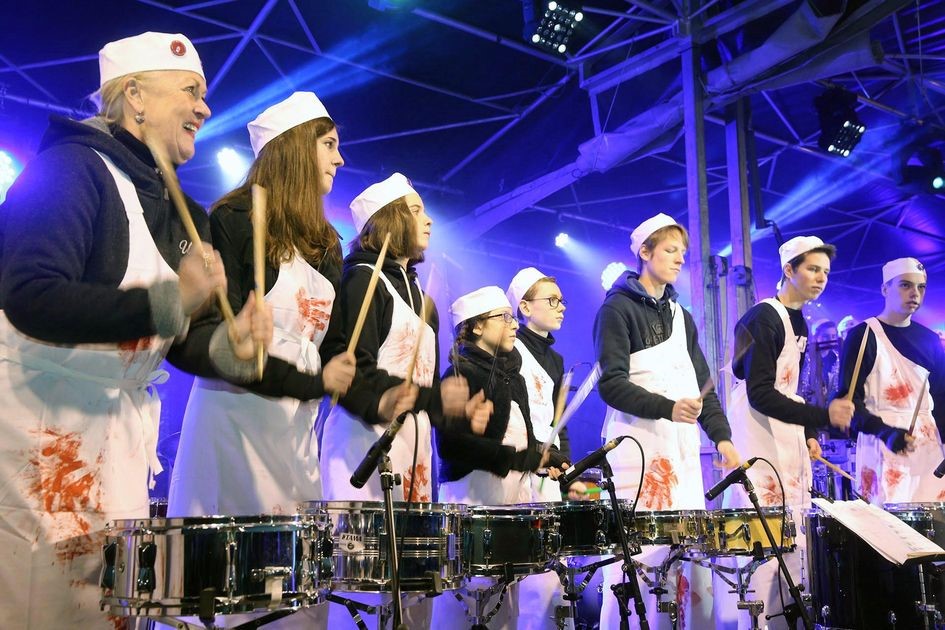 La Fanfare des Enfants du Boucher « Mon bon saint Nicolas »  Initié en 2017 avec  Eddy La Gooyatsh, Mon bon saint Nicolas est le fruit du travail bénévole du compositeur, chanteur et guitariste nancéien qui a décidé de réadapter une dizaine de chansons consacrées au patron de la Lorraine. Le projet trouve son aboutissement dans la réalisation d’un CD, produit par la Ville de Nancy. Une quinzaine d’associations de solidarité de la métropole, rassemblées en une coordination, (Croix Rouge, Médecins du Monde, Restos du Cœur, Secours Populaire et Catholique, Banque alimentaire…), l’ont proposé en échange de dons financiers ou l’ont offert à leurs bénéficiaires. Cette initiative se poursuit cette année avec un deuxième CD de nouvelles chansons, écrites pour les Fêtes de Saint-Nicolas 2018.  https://soundcloud.com/eddylagooyatsh/sets/eddy-la-gooyatsh-mon-bon-saint-nicolas/s-kiPsd En 2018, Eddy la Gooyatsh a créé deux chansons dans le cadre du parcours intergénérationnel avec des élèves de CE2 de l'école élémentaire Saint-Georges et des personnes de la Résidence Autonomie Chevardé, et avec un groupe d’enfants et d’adultes de ASAE Francas sur le Plateau de Haye. Leurs créations ont été présentées en première partie des concerts donnés par l’artiste le 19 décembre 2018 à la Salle Poirel. En avril 2019, les deux chansons ont été enregistrées. Elles figurent en bonus dans l’album #2 « Mon bon saint Nicolas » qui sortira pour les fêtes 2019 avec le répertoire 2018 de chansons d’Eddy la Gooyatsh consacrées à Saint-Nicolas. L’aventure se poursuit également en 2019 avec l'initiative des Francas : la réalisation d’un clip de la chanson qu’ils ont créée en 2018. Le grand concert de Saint-Nicolas salle Poirel Pour la deuxième année consécutive, une commande artistique a été passée à des artistes de la scène des musiques actuelles lorraine. Cette année, le groupe The Hoboken Division et l’auteur interprète Edouard Edouard ont créé un répertoire totalement original, teinté de soul et rock blues avec des cuivres. Il célèbre saint Nicolas, ses légendes et ses voyages.  Près de 30 jeunes choristes de la Music Academy International de Nancy participent également au projet. Avant-première le vendredi 6 décembre à la MJC Lillebonne Deux concerts tout public le dimanche 8 décembre à 11h et 15h  Trois concerts scolaires le lundi 9 décembre Salle Poirel Cette création fera l’objet d’un enregistrement en 2020 pour le troisième CD de la série « Mon bon saint Nicolas », au profit de la coordination des associations de solidarité. Ce projet est organisé par la Ville de Nancy en partenariat avec L’Autre Canal et la MAI. La nuit du boucher Samedi 7 décembre à 20h à L’Autre Canal Woodstock Revival +  Love is in the air de Ron Jaluai Peace and Love  à La Nuit du Boucher Sortez les pantalons pattes d’eph, les robes new age et les couronnes à fleurs, la Nuit du Boucher 2019 est placée sous le signe de l’amour façon flower power ! Pour fêter une dernière fois, tous ensemble, les 50 ans du plus grand rassemblement de l’histoire du rock, L’Autre Canal accueille le samedi 7 décembre, juste après le défilé de Saint Nicolas, la troupe de Woodstock Revival… Pas moins de dix musiciens qui font remonter la fièvre hippie de ce fameux été 69 dans un show déjanté ! À grand renfort de cuivres, orgue hammond et autres guitares endiablées, porté par une énergie folle pendant plus de trois heures, les musiciens font résonner les airs de ces groupes devenus légendes, de Santana à Jimi Hendrix, de Janis Joplin à Jœ Coker, The Who, Joan Baez… Attention, le dress code hippie est fortement recommandé, alors n’oubliez pas vos lunettes rondes et vos tee-shirts bariolés pour aller danser au son d’un line-up intemporel et mythique   à souhait. Et pour avoir de l’amour plein les yeux, ne manquez pas, une installation surprise « Love is in the air » de l’artiste Johann Temmermann.  Tarifs – Prévente : 12 € – 5 € pour les détenteurs  de la carte LAC Porte : 15 € – 10 € pour les détenteurs de la carte LAC Le lundi 2 décembre à 20h au Caméo Saint-Sébastien, découvrez  le documentaire culte Woodstock de Michael Wadleigh  dans une version restaurée au Caméo Saint-Sébastien ! La projection sera suivie d’une rencontre avec les artistes  de Woodstock Revival. Des places de concerts seront à gagner ! JEUNE PUBLIC - Du sable dans les oreilles Salle Poirel Dimanche 15 décembre à 16h Concert « famille » de l’ALMC est un spectacle musical pour la jeunesse avec piano à 4 mains, dessin sur sable et conteur. Pour les enfants à partir de 5 ans. Carmina Burana Salle Poirel avec le club Rotary Nancy Jean Prouvé. Samedi 14 décembre à 20h30 Le Gradus Ad Musicam interprétera Carmina Burana de Carl Orff. Les bénéfices de ce concert seront reversées à l’association France victime 54, dont l'objet est le développement du soutien psychologique dans l'accompagnement des femmes ayant subi des violences. Concert de l'Harmonie nancéienne Grands salons de Hôtel de Ville. Dimanche 22 décembre à 15h Forte de 30 instrumentistes à vent et à percussion, l’Harmonie donnera un concert pour les Fêtes de Saint-Nicolas et de Noël réunies. Au programme : quelques musiques traditionnelles du Patron de la Lorraine, revisitées. Le thème de Noël vivra à travers quelques musiques de films dont des dessins animés et des chansons de variété. Ballade Cette ballade est un ancien cantique du XVe siècle, repris par Gérard de Nerval 300 ans plus tard. Le poète, séduit pa version mise en musique par Armand Gouzien. Il était trois petits enfants Qui s'en allaient glaner aux champs. S'en vont un soir chez un boucher : Boucher, voudrais-tu nous loger ? Entrez, entrez, petits enfants, Y a de la place, assurément. Ils n'étaient pas sitôt entrés Que le boucher les a tués, Les a coupés en p'tits morceaux Mis au saloir comme pourceaux. Saint Nicolas au bout d'sept ans Vint à passer dedans ce champ, Alla frapper chez le boucher : Boucher, voudrais-tu me loger ? Entrez, entrez, saint Nicolas, Y a de la place, il n'en manque pas. Il n'était pas sitôt entré Qu'il a demandé à souper. Voulez-vous un morceau d'jambon ? Je n'en veux pas, il n'est pas bon. Voulez-vous un morceau de veau ? Je n'en veux pas, il n'est pas beau. Du p'tit salé, je veux avoir Qu'il y a sept ans qu'est au saloir. Quand le boucher entendit ça, Hors de sa porte il s'enfuya. Boucher, boucher, ne t'enfuis pas Repens-toi, Dieu te pardonn'ra. Le grand saint étendit trois doigts Les trois enfants ressuscita. Le premier dit : j'ai bien dormi. Le second dit : Et moi aussi. Et le troisième répondit : Je croyais être au Paradis. (D’après la version de Gérard de Nerval)  Les villages de Saint-Nicolas Les commerçants aiment saint Nicolas… Qu’ils soient fédérés au sein d’associations, regroupés autour d’un quartier ou impliqués à titre individuel, les commerçants de Nancy font vivre les Fêtes de Saint-Nicolas au cœur de notre territoire. Sans eux et sans la grande implication des Vitrines de Nancy aux côtés de la Ville de Nancy, ce moment si particulier ne serait pas le même ! Cette année, plusieurs villages de Saint-Nicolas accueilleront le public à travers la ville dans une déambulation coordonnée et co-construite par les Vitrines de Nancy. Chacun proposera ses spécialités : artisanat d’art et artistes, métiers de bouche, gastronomie du pays invité, manèges anciens, animations…, mais tous possèderont la même ambiance de convivialité et de partage. Grand Village de Saint-Nicolas  Place Charles III Organisé par les Vitrines de Nancy, le Grand Village de Saint-Nicolas rassemble plus d’une soixantaine de chalets, réunis autour d’un magnifique carrousel aux couleurs de Nancy. Pain d’épices, vin chaud et autres douceurs de saison se pressent sur les étals, tandis que les promeneurs font le plein d’idées cadeaux. Saint Nicolas y est souvent présent pour rencontrer les enfants et de nombreuses animations sont proposées : théâtre, spectacle d’échassiers, fanfare, chorale gospel, orgue de Barbarie,  sculpture sur ballons ou encore ateliers de maquillage pour jeunes  frimousses. De quoi se mettre dans l’ambiance des fêtes !  Du vendredi 22 novembre 2019 au dimanche 29 décembre 2019 Tous les jours de 11 h à 20 h Les dimanches et lundis de 12h à 20 h nocturnes pour les métiers de bouche jusque 21 h  Le samedi 7 décembre nocturne jusqu’à 22 h  Les mardi 24 et dimanche 29 décembre : fermeture à 17 h Fermé le mercredi 25 décembre  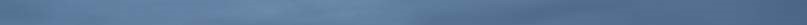 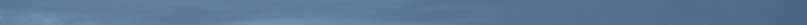 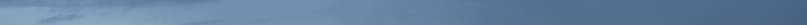 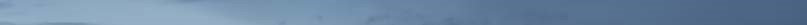 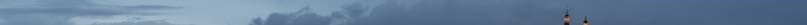 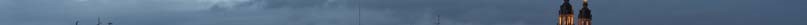 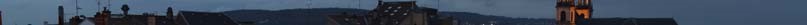 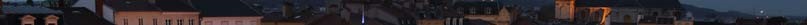 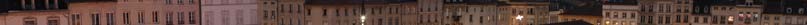 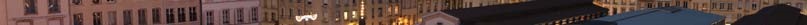 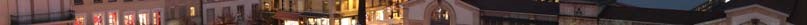 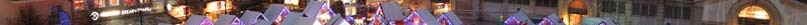 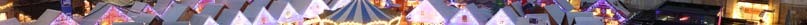 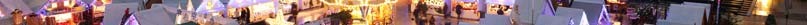 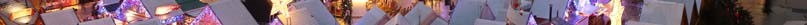 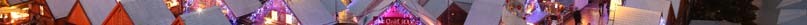 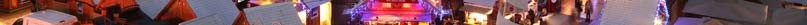 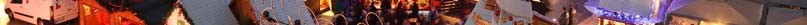 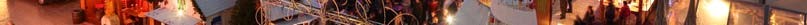 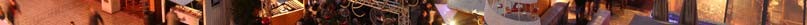 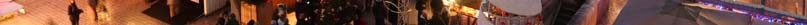 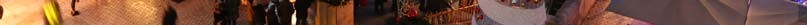 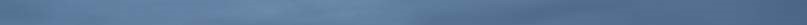 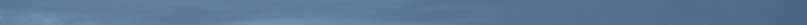 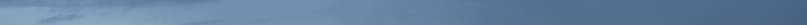 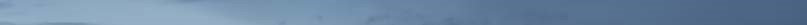 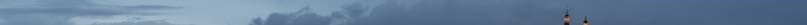 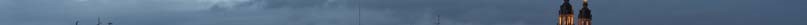 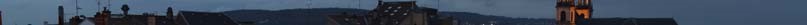 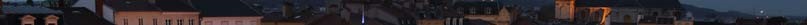 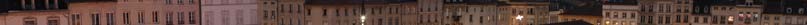 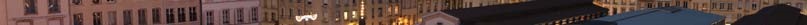 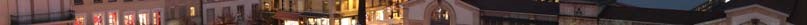 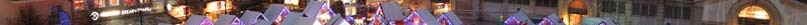 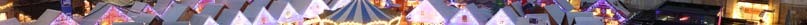 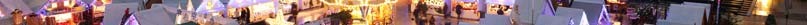 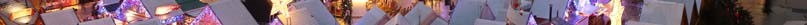 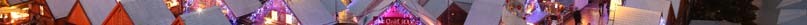 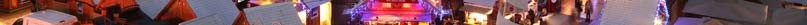 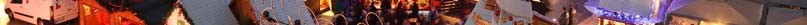 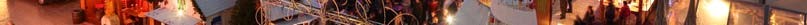 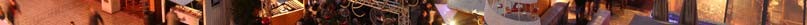 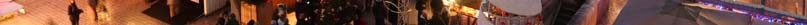 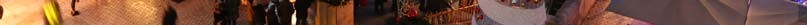 Le Grand Village de Saint-Nicolas place Charles III Village Gourmand de la Marmaille  Place Vaudémont  Le Village gourmand de la Marmaille, initié par l’association de commerçants "Le Grenier de Callot", propose 7 chalets dans une ambiance conviviale. Du vendredi 22 novembre 2019 au dimanche 5 janvier 2020 Mardis et mercredis : 11h-22h Du jeudi au Samedi : 11h-23h30 Dimanches : 11h-19h Fermé les lundis Fermé le mercredi 25 décembre Soirée solidaire en grande roue le mardi 17 décembre de 19h à 23h30 Invitation à participer à une grande raclette sur grande roue. Sur réservation auprès de la cabine de la grande roue à partir du 1er décembre. Village de la Marmaille Place Carrière C’est l’endroit idéal pour que les enfants s’amusent en toute liberté, avec sa grande roue étoilée, ses manèges anciens et ses animations. Du haut de ses 33 mètres, la grande roue installée à proximité de l’Arc Héré offrira une vue grandiose à 360° sur l’ensemble XVIIIème, classé au patrimoine mondial de l’humanité par l’UNESCO, en habits de lumière. Prendre place dans l’une de ses nacelles promet un moment riche en émotions. Spectaculaire, romantique et féerique ! Quatre chalets et deux manèges anciens seront installés sur ce village. Du vendredi 22 novembre 2019 au dimanche 5 janvier 2020 Mardis et mercredis : 11h-22h Du jeudi au samedi : 11h-23h30 Dimanches : 11h-19h (tolérance jusqu’à 21h pour soirées privées) Fermé les lundis, mais régulièrement la roue est ouverte Ouvert le mercredi 25 décembre  Tarifs de la Grande Roue : 6 €  – 4 € pour les enfants de moins de 8 ans Quai des Glaces Place Simone Veil Du vendredi 22 novembre 2019 au dimanche 5 janvier 2020 Entre amis, en famille ou en amoureux, les Nancéiens pourront chausser leurs patins et glisser sur la glace naturelle au cœur de la ville. Sur la place Simone Veil, une patinoire de 375 m2 (25 mètres sur 15 mètres) proposera aux as de l’équilibre, aux rois de la cabriole et aux éternels maladroits, un terrain de jeux à la hauteur de leur talent. La patinoire et son village gourmand seront ouverts tous les jours.  Ouverture tous les jours Lundis, mardis et mercredis de 11h à 22h Du jeudi au samedi de 11h à 23h30 Dimanches de 11h à 19h (tolérance jusqu’à 21h pour soirées privées) Ouvert le mercredi 25 décembre.  Tarif adulte illimité avec location de patins inclus 6,5€ Le Hameau des Artistes Place des Bourgets  Pour la deuxième année consécutive, la MJC Lillebonne, le collectif d’artistes et « l’imprimerie batard », associés aux commerçants de la Ville Vieille donnent vie au Hameau des artistes. Graphistes, plasticiens, sculpteurs ou encore artisans d’art proposent leurs créations à la vente. Afin de prolonger le plaisir, plusieurs commerces de la rue exposent les œuvres de différents artistes. Des animations sont également programmées, comme des ateliers pour les enfants, des soirées afterwork ou encore  des apéros en musique, avec le concours de Nancy Jazz Pulsations.  Ouverture du vendredi 6 décembre 2019 au dimanche 29 décembre Fermeture les lundis et mardis sauf le lundi 23 et le mardi 24 décembre.  Mercredis de 11h à 20h avec des ateliers pour les enfants en après-midi  Jeudis de 11h à 20h avec une soirée afterwork Vendredis et samedis de 11h à 22h. Apéros-musique le vendredi Dimanche de  11h à 20h Les Artisans d’Art avec "Gare à l’Art"  Fidèles partenaires, les artisans d'art installeront leur marché dans la salle Chepfer les samedi 30 novembre et dimanche 1er décembre et les samedi 21 et dimanche 22 décembre. 25 artisanscréateurs du Grand Est proposeront des idées de cadeaux authentiques et originales. Ce rendez-vous est organisé par l’association Chœur d’artisans en partenariat avec la Ville de Nancy et la région Grand Est. Partout dans la ville, les commerçants, sous l’impulsion de l’association Les Vitrines de Nancy, œuvrent avec beaucoup de soin et de créativité à la décoration de leurs vitrines et magasins, comme au centre commercial Saint-Sébastien, entièrement revêtu des couleurs de saint Nicolas. Les sapins lumineux devant les magasins sont de retour cette année au Centre Ville et à la gare. Une belle façon de créer un monde féerique, hors du temps ! Les manèges de la pépinière s’associent à la fête en proposant la gratuité à tous les enfants le samedi 7 décembre de 14h à 18h. Dans les quartiers La Ville de Nancy accompagne les initiatives portées par 14 associations de quartier pour les festivités de Saint-Nicolas. Au programme : des animations de proximité destinées aux familles et la troisième édition de la "Saint-Nicolas des Lumières" qui se tiendra le vendredi 6 décembre à 19h dans toute la ville. - Mon Désert Mercredi 11 décembre 2019 de 11h à 15h Théâtre de Mon Désert, 71 rue Mon Désert.  Deux spectacles sont programmés par la compagnie La Chose Publique, suivis d'un verre de l'amitié proposés aux enfants du quartier par l'association Gink'Go avec le soutien de la Ville de Nancy. Contact : francoise.algros@orange.fr - Haussonville Mercredi 11 décembre 2019 de 14h30 à 17h Centre Social Jolibois, 4 Avenue du Général Mangin  Le Conseil Citoyen Politique de la Ville d’Haussonville et les associations du quartier proposent avec le soutien de la Ville de Nancy un spectacle et offrent un goûter aux enfants du quartier. Contact : 07 63 31 62 95 - Beauregard – Buthegnémont – Plateau de Haye Vendredi 13 décembre 2019 de 14h30 à 16h Salle de Gentilly, 5001F Avenue du Rhin  Un spectacle est proposé par l'Association de Coordination pour la Promotion des Fêtes et par Anim'Haye aux enfants de Buthegnémont, Beauregard et Plateau de Haye, avec le soutien de la Ville de Nancy. On annonce la présence de Saint-Nicolas. A l'issue, un goûter et des friandises seront distribués aux enfants avant leur retour aux écoles. Contact : 06 15 79 47 18 / 06 60 52 30 23 - Centre Ville - Charles III Samedi 14 décembre 2019 de 14h à 17h Maison de quartier Salle Didion, 1 rue Didion Le Club Saint-Nicolas propose aux enfants, avec le soutien de la Ville de Nancy, un spectacle clownesque suivi d’un goûter et d’une distribution de friandises en présence de Saint-Nicolas et du père Fouettard. Contact : 03 83 32 94 09 - Rives de Meurthe : "Saint Nicolas sur l’eau" Samedi 14 décembre 2019 de 15h à 19h15 Canal de la Marne au Rhin L'association La Passerelle organise avec le soutien de la Ville de Nancy la Saint-Nicolas sur l'eau. Départ de Maxéville, puis passage aux III Maisons, au port de Nancy et arrivée Passerelle Lecreulx. Diverses animations seront proposées et Saint-Nicolas ne manquera pas de distribuer des bonbons aux enfants. Contact : 07 71 20 93 64 Saint-Nicolas des Lumières Pour le jour J de la saint Nicolas, tous les habitants sont invités par la Ville de Nancy et les associations de quartier à illuminer leurs fenêtres avec des bougies et autres décorations lumineuses le vendredi 6 décembre à la tombée de la nuit pour une grande mise en lumière de Nancy. Mise à disposition gracieuse de bougies LED. Contact et lieu de retrait des bougies : Quartier Plateau de Haye Anim'Haye Retrait Foyer des Anciens, 13-15 rue Jean Millet ou à ASAE Francas, 11-13 rue L. Bonnevay.  Contact : 06 60 52 30 23  Quartier Beauregard-Boufflers-Buthegnémont-Boudonville ACPF et Amis du Moulin de Boudonville Retrait à la MJC Beauregard, place Maurice Ravel ou au Centre Social, 269 avenue de Boufflers.  Contact : 03 83 96 46 12 Quartier Mon Désert Gink'Go Retrait MJC Desforges, 27 rue de la République.  Contact : 06 42 75 74 64 Quartier Haussonville  Conseil Citoyen Politique de la Ville Haussonville et Rond Point de l'Amitié Retrait au Centre Social Jolibois, 4 avenue du Général Mangin.  Contact : 07 63 31 62 95 Quartier Saint-Pierre-René II-Bonsecours Comité des Fêtes Saint-Pierre - Retrait à la MJC Pichon, 7 boulevard du Recteur Senn.  Contact : 03 83 37 62 91  Quartier Rives de Meurthe Association La Passerelle Retrait à la MJC Bazin, 47 rue Henri Bazin.  Contact : 03 83 36 56 65  Quartier Ville Vieille / Léopold / III Maisons Ville Vieille en Action et Association du Faubourg des III Maisons Retrait à la MJC Lillebonne, 14 rue du Cheval Blanc.  Contact : 03 83 36 82 82 ou Commerce Torréfaction, 44 rue du Faubourg des III Maisons  Quartier Saint-Nicolas / Charles III : Club Saint-Nicolas Retrait à la Maison de quartier, 8 rue Jeannot de 15h à 18h.  Contact : 03 83 32 94 09 Saint Nicolas fait courir les Nancéiens La Course des 10km Cette course bénéficie d’un label national. Parcours dans le centre ville et dans le Parc de la Pépinière, départ et arrivée Place Stanislas. Dimanche 24 novembre à 10h30  La Course des familles Vous aimez saint Nicolas ? Dites-le en courant avec Nancy Athlétisme Métropole ! Avec vos enfants, vos parents, votre sœur ou même votre oncle, on vous attend nombreux sur la ligne de départ. Au programme, un parcours de 1 000 mètres pour arriver place Stanislas, sous la ramure du vénérable sapin. Cette course populaire est ouverte à tous. Alors, à vos baskets !  Dimanche 24 novembre à 12h15 – Départ  rue Sainte-Catherine, arrivée Place Stanislas La Course des écoliers Prendre un bon départ en évitant les bousculades, courir vite et sans faiblir, faire attention à ne pas tomber, telle est la recette infaillible pour remporter la traditionnelle course des écoliers qui a lieu dans le parc de la Pépinière. Chaque année, des milliers d’élèves des écoles primaires publiques et privées de Nancy viennent se dépenser et braver le froid, lors de ce rendez-vous désormais incontournable. Mardi 26 novembre de 9h à 11h et de 14h à 16h dans le Parc de la Pépinière. Arrivée stade Maurice de Vienne. La course des collégiens et des lycéens Le parc de la Pépinière sert d’écrin au championnat départemental UNSS réservé aux collégiens et lycéens de Meurthe-et-Moselle. Sous la houlette de saint Nicolas, les jeunes athlètes se dépassent pour réaliser leur meilleure performance. Les plus rapides se qualifieront pour le championnat de France.  Mercredi 27 novembre de 13h à 17h au Parc de la Pépinière. Arrivée  stade Maurice de Vienne. La Course des étudiants Après celles ouvertes aux familles, aux écoliers, aux collégiens et aux lycéens, la dernière course traditionnelle de saint Nicolas est réservée aux étudiants qui sont invités à se déguiser sur le thème des personnages de la légende de Saint-Nicolas, des super héros et de l’amour. Qu’ils suivent un cursus en lettres, pharmacie, droit, mathématiques, management ou encore en écoles d’ingénieurs, ils sont tous réunis pour vivre une épreuve sportive et festive ! Départ place Stanislas après la projection des RDV de Saint-Nicolas et un échauffement collectif haut en couleurs. Mercredi 11 décembre à partir de 18h30. Parc de la Pépinière, Arc Héré et Place Stanislas.  ET AUSSI… Jeudi 12 décembre à 20h Stade Marcel Picot Match de Saint-Nicolas : Nancy ASNL - Châteauroux Coup d'envoi du match par saint Nicolas en personne ! LUXEMBOURG - Dimanche 1er décembre  Gymnase Martini Match Roller Derby Sainte-Nicolas, patronne du Track 15h : Wheel Spirit vs Carcasse (équipe C de "Les quads de Paris") 17h30 : Rookies WS vs Luxembourg Le roller derby est un sport de contact sur rollers quads (patins à roulettes) alliant vitesse et agilité. Le roller derby moderne a été réinventé au début des années 2000 aux Etats-Unis. Il est arrivé en France il y a huit ans. Un championnat de France existe depuis trois ans. Ouverture des portes 14h30 6 SEMAINES DE FÊTE ! Que la fête commence !  Vendredi 22, samedi 23 et dimanche 24 novembre Vendredi 22 novembre à partir de 17h Soirée inaugurale Ouverture des villages de Saint-Nicolas, découverte des commandes artistiques, lancement des Rendez-vous de Saint-Nicolas 2019 et illumination du sapin. Vendredi 22 novembre à 20h30 à la Salle Poirel Ça joue à Nancy Cette manifestation est dédiée aux compagnies soutenues dans le cadre d’une résidence ou d’une création afin de permettre aux projets portés par la Ville de Nancy d’être diffusés sur Nancy et d’avoir une plus grande visibilité auprès du public. Cirque Gones présentera la Première de son spectacle Hôtel idéal, un refuge merveilleux où la réalité dépasse l’imagination. Ce spectacle de nouveau Cirque est à la croisée de plusieurs disciplines, un récit ouvert d’où naissent plusieurs histoires, celle qui est commencée sur scène et celle que chacun décide de retenir. Tout public à partir de 5 ans 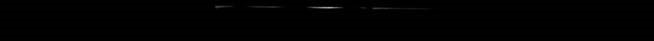 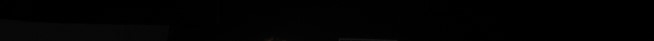 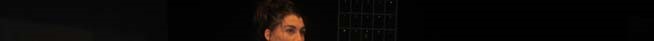 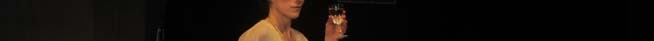 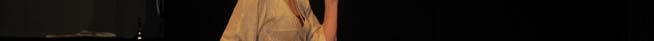 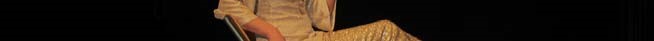 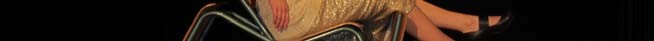 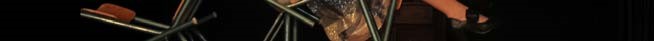 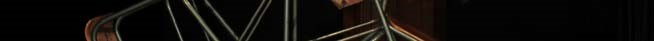 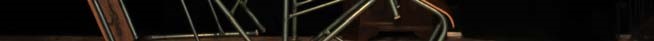 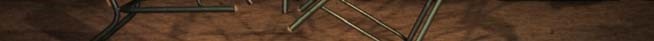 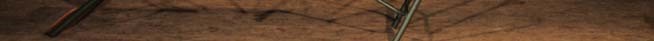 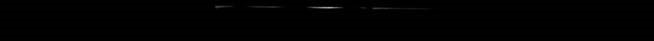 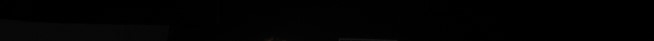 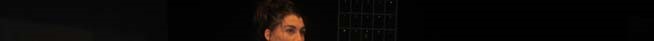 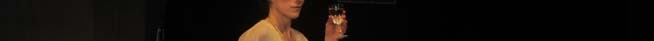 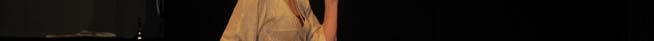 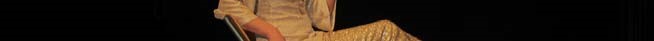 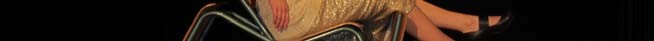 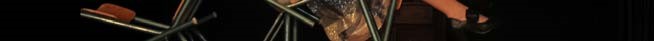 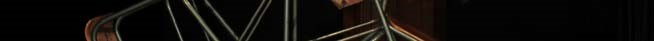 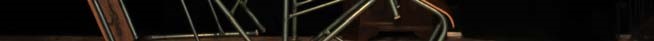 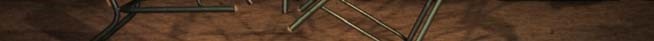 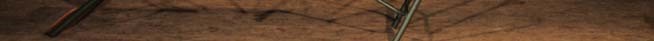 Hôtel idéal du cirque Gones Samedi 23 novembre à 16h30 30ème anniversaire de la Convention Internationale des Droits de l'Enfant (UNICEF) Salle Raugraff  Conférence : l’actualité des droits de l’enfant dans les trois pays du triangle de Weimar, la France, l’Allemagne et la Pologne. Samedi 23 novembre à 16h30 Art urbain, exposition, visite Galerie Poirel Visite commentée de l'exposition : Fire on Fire - Art Music/Street Club Studio Samedi 23 novembre à 20h30 Salle Poirel Ça joue à Nancy Cette manifestation est dédiée aux compagnies soutenues dans le cadre d’une résidence ou d’une création afin de permettre aux projets portés par la Ville de Nancy d’être diffusés sur Nancy et d’avoir une plus grande visibilité auprès du public. La compagnie Distorsions présente Exartikulations, un spectacle de sons, espaces, mouvements et lumières. Tout public Au départ, il y a la transcription graphique d'Artikulation, œuvre électronique de György Ligeti, de cette partition, de ces signes, peuvent être déduit : sons, espaces, mouvements et lumières, et puis, on inscrit les choses sur scène avec un écran sonore et lumineux, constitué de 16 haut-parleurs, une danseuse muée en instrument cinétique et deux musiciens (contrebasse et percussions).  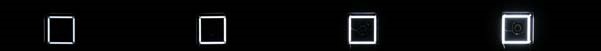 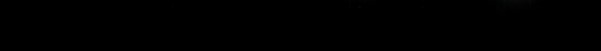 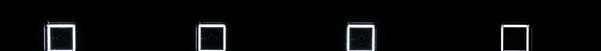 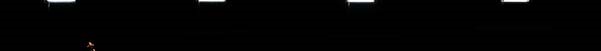 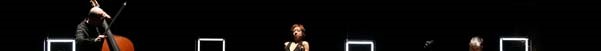 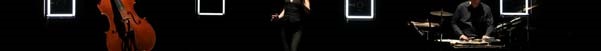 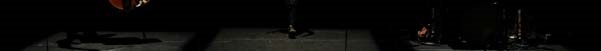 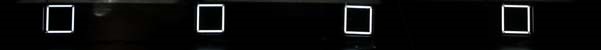 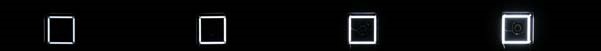 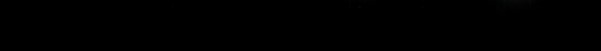 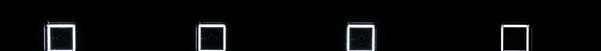 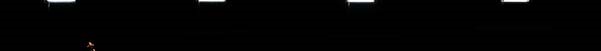 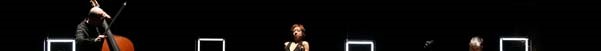 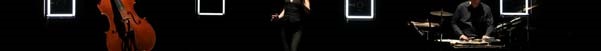 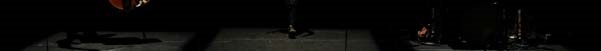 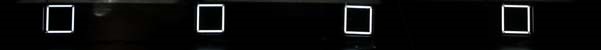 Exartikulations de la compagnie Distorsions Samedi 23 et dimanche 24 novembre  Place Charles III Programmations musicales et théâtrales sur le Grand village de Saint-Nicolas. Samedi 23 et dimanche 24 novembre  Anim’Est Centre Prouvé Anim'Est est un événement incontournable pour les amateurs de la culture japonaise et s’impose comme la convention la plus populaire du Grand-Est. Elle propose à ses visiteurs des expositions, des activités, des boutiques, des projections et un grand concours de Cosplay. JEUNE PUBLIC - Dimanche 24 novembre à 10h, 11h et 15h30 L'Autre Canal Cosmos de Samuel Berdah, sieste musicale en famille Cosmos a été pensé spécialement pour les plus petits. Aux confins de l’espace, bien installé sur un coussin, on se laisse porter, pour une immersion onirique sonore et visuelle dans l’univers. Tout un monde fascinant à découvrir les yeux écarquillés ou fermés. De 3 mois à 4 ans, jauge réduite Dimanche 24 novembre  Les Courses de Saint-Nicolas  10h30 : départ du 10 km. Parcours dans le centre ville et dans le Parc de la Pépinière, départ et arrivée Place Stanislas. Cette course de 10 km bénéficie d’un label national.  12h15 : départ de la course des familles Parcours dans la ville : départ rue Sainte Catherine, arrivée Place Stanislas. Décembre, mois des fêtes, s’ouvre ce week-end Vendredi 29 novembre, samedi 30 novembre et dimanche 1er décembre Vendredi 29 novembre de19h à 21h La Fête de l'Opossum et autres animaux incroyables Muséum-Aquarium de Nancy Poche ventrale, queue préhensible et une incroyable capacité à faire le mort, en voilà une drôle de bestiole ! Le Muséum-Aquarium vous invite à découvrir, le temps d'une soirée, cet étrange animal qu'est l'opossum, mais également de nombreuses autres espèces aux facultés extraordinaires. Quel sera votre super-héros d'un soir ? Vendredi 29 novembre à 20h Soirée Quizz Saint-Nicolas de la Feinte de l'Ours Saint Nicolas, super héros ou confiseur de génie ? Vous trouvez ça absurde ? Nous aussi, alors venez tester vos connaissances. Samedi 30 novembre à 10h30 et 14h30 Mysterium Villa L'Octroi Nancy Le point de départ sera Place Stanislas pour une arrivée à la Grande Halle de l’Octroi. Mis en œuvre avec les habitants du quartier des Rives de Meurthe depuis janvier 2019, Mysterium Villa est un parcours en réalité augmentée mêlant cinéma, spectacle vivant et arts numériques, imaginé par le collectif Kinorev, qui mène les curieux de la Place Stanislas à la grande halle. Découvrez le futur site de l'Octroi Nancy et son quartier de façon inattendue ! Samedi 30 novembre de 10h à 19h Hôtel de Ville de Nancy, salle Chepfer. Entrée par la rue Pierre Fourier Gare à l'Art Fidèles partenaires, les artisans d'art installeront leur marché dans la salle Chepfer les samedi 30 novembre et dimanche 1er décembre et les samedi 21 et dimanche 22 décembre. 25 artisanscréateurs du Grand Est proposeront des idées de cadeaux authentiques et originales. Ce rendez-vous est organisé par l’association Chœur d’artisans en partenariat avec la Ville de Nancy et la région Grand Est. Dimanche 1er décembre  Place Charles III Programmations musicales et théâtrales sur le Grand village de Saint-Nicolas JEUNE PUBLIC - Samedi 30 novembre à 11h Médiathèque Manufacture Mélyne en trio est un concert pour les tout-petits Après quatre albums de chansons pour enfants, Mélyne vous propose de découvrir ou redécouvrir ses meilleurs morceaux dans une version trio inédite ! Samedi 30 novembre  Super-héros et super-plantes ! Jardin botanique Jean-Marie Pelt Animations et ateliers thématiques Samedi 30 novembre à 15h Visite Saint Nicolas de Nancy Tourisme métropole Revivez les aventures de ce saint populaire ! A travers différents lieux de la Vieille ville de Nancy, cette visite vous fera découvrir les histoires et les légendes de ce personnage qui a imprégné la culture lorraine. Samedi 30 novembre à 16h30 Art urbain, exposition, visite Galerie Poirel Visite commentée de l'exposition : Fire on Fire - Art Music/Street Club Studio Samedi 30 novembre à 18h Rue Saint-Dizier Inauguration de la Porte Saint Nicolas, restaurée par la Ville de Nancy. Samedi 30 novembre  Défilé de Saint-Nicolas à Saulxures les Nancy Samedi 30 novembre  Défilé de Saint-Nicolas à Villers les Nancy Samedi 30 novembre et dimanche 1er décembre  Place Charles III Programmations musicales et théâtrales sur le Grand village de Saint-Nicolas. Dimanche 1er décembre de 10h à 19h Hôtel de Ville de Nancy, salle Chepfer. Entrée par la rue Pierre Fourier Gare à l'Art Fidèles partenaires, les artisans d'art installeront leur marché dans la salle Chepfer les samedi 30 novembre et dimanche 1er décembre et les samedi 21 et dimanche 22 décembre. 25 artisanscréateurs du Grand Est proposeront des idées de cadeaux authentiques et originales. Ce rendez-vous est organisé par l’association Chœur d’artisans en partenariat avec la Ville de Nancy et la région Grand Est. Dimanche 1er décembre de 10h à 19h Hôtel de Ville de Nancy, salle Chepfer. Entrée par la rue Pierre Fourier Gare à l'Art Fidèles partenaires, les artisans d'art installeront leur marché dans la salle Chepfer les samedi 30 novembre et dimanche 1er décembre et les samedi 21 et dimanche 22 décembre. 25 artisanscréateurs du Grand Est proposeront des idées de cadeaux authentiques et originales. Ce rendez-vous est organisé par l’association Chœur d’artisans en partenariat avec la Ville de Nancy et la région Grand Est. Dimanche 1er décembre  Place Charles III Programmations musicales et théâtrales sur le Grand village de Saint-Nicolas Dimanche 1er décembre à 10h30 et 14h30 Mysterium Villa L'Octroi Nancy Le point de départ sera Place Stanislas pour une arrivée à la Grande Halle de l’Octroi. Mis en œuvre avec les habitants du quartier des Rives de Meurthe depuis janvier 2019, Mysterium Villa est un parcours en réalité augmentée mêlant cinéma, spectacle vivant et arts numériques, imaginé par le collectif Kinorev, qui mène les curieux de la Place Stanislas à la grande halle. Découvrez le futur site de l'Octroi Nancy et son quartier de façon inattendue ! Dimanche 1er décembre  Super-héros et super-plantes ! Jardin botanique Jean-Marie Pelt Animations et ateliers thématiques NOUVEAU - Dimanche 1er décembre de 10h à 18h Grande halle de l'Octroi Nancy et L’Autre Canal Marché durable de Saint-Nicolas L’association Zéro Déchet Nancy convie les Nancéiens et leurs invités à son premier Marché de SaintNicolas Durable. L’occasion de découvrir une multitude de produits locaux, artisanaux et zéro déchet pour offrir des cadeaux de fin d’année éco responsables. A découvrir : une exposition sur l’impact de la consommation de masse lors des fêtes et sur les alternatives locales et durables. Improdisiaque proposera des jeux pour petits et grands. L’Autre Canal ouvrira ses portes pour une répétition générale de la fanfare des Enfants du Boucher. L’association Ecogestes organisera un Repair Café Jouet avec ses bénévoles. Les jouets réparés seront offerts pour les fêtes à une association à caractère social du quartier des Rives de Meurthe. Entrée libre. Restauration avec des produits frais et de saison, cuisinés sur place. Dimanche 1er décembre de 14h à 18h Ludothèque Saint-Nicolas Jeu le Bonnet d'ânes « Le bonnet d’Âne » est un jeu d’ambiance, plutôt festif, dont les règles sont très simples. Parties tous les quarts d'heure environ d'une durée de 5 min. LUXEMBOURG - Dimanche 1er décembre  Gymnase Martini Match Roller Derby Sainte-Nicolas, patronne du Track 15h : Wheel Spirit vs Carcasse (équipe C de "Les quads de Paris") 17h30 : Rookies WS vs Luxembourg Le roller derby est un sport de contact sur rollers quads (patins à roulettes) alliant vitesse et agilité. Le roller derby moderne a été réinventé au début des années 2000 aux Etats-Unis. Il est arrivé en France il y a huit ans. Un championnat de France existe depuis trois ans. Ouverture des portes 14h30 JEUNE PUBLIC - Dimanche 1er décembre à 15h Médiathèque Manufacture La véritable histoire du Saint-Nicolas ou le gros jambon Cette histoire racontée en marionnettes à gaine chinoise sera suivie d'une démonstration de marionnettes. Ce spectacle nous raconte l’histoire traditionnelle du Saint Nicolas en vers. Par la Compagnie Hold Up ! A partir de 5 ans. Dans la limite des places disponibles. Dimanche 1er décembre  Défilé de Saint-Nicolas à Pulnoy Une semaine riche en rencontres  SUPER HEROS - Mardi 3 décembre à 14h MJC Pichon Conférence débat Les grands héros de la mythologie par Elodie Thirion Les douze travaux d’Hercule, la conquête de la Toison d’Or, la guerre de Troie, les aventures des héros de la mythologie grecque et romaine ont fasciné de nombreux artistes. Au travers d’œuvres de l’Antiquité à nos jours, les histoires de ces personnages hauts en couleurs se révèleront au public. LUXEMBOURG - Mardi 3 décembre à 18h30 MJC Pichon Conférence débat - Les causeries illustrées du Cercle Garen auront pour thème le Luxembourg, par Hélène Lenattier. JEUNE PUBLIC - Mercredi 4 décembre de 9h30 à 18h30 Ludothèque Saint-Nicolas L'amour est dans le dé Le dé, l’un des plus vieux jeux du monde ! La ludothèque vous propose de redécouvrir les grands classiques et de tomber amoureux des nouveautés qui offrent de quoi vous amuser en famille. Venez aussi découvrir un jeu de dés un peu particulier « le bonnet d’Âne », un jeu d’ambiance bien rigolo qui vous permettra de mesurer vos réflexes et votre vivacité. JEUNE PUBLIC - Mercredi 4 décembre à 10h et 10h45 Mairie-Médiathèque Saint-Pierre L’heure du Conte La Rayure au Chocolat par Emmanuelle Tonnerieux de la compagnie Tiramisu. Des ustensiles de cuisine à rayures, un fruit de poule, une rivière de chocolat, du parfum de mer… Un drôle de gâteau va être confectionné et surtout dégusté.  Enfants de 2 à 5 ans à 10h Enfants de plus de 5 ans à 10h45 JEUNE PUBLIC - Mercredi 4 décembre à 10h  Théâtre Le LEM Spiti Mou. A travers un dispositif épuré, le spectacle mêle musique et théâtre visuel. "C’est l’histoire d’un Monsieur tout seul, dans une maison tout seul, juste à sa taille. Un jour, il trouve quelque chose dans son jardin, une grosse caisse. A ce moment-là il croit que c’est juste un instrument de musique qui s’est égaré. Il ne sait pas encore qu’elle va lui parler et qu’elle vient de loin, très loin… Après Dada Blues, Spiti Mou (chez moi en Grec) est un spectacle qui aborde une fois encore la question de la migration, cette fois pour les tous petits. Quelles sont les émotions en jeu lors de la rencontre ? De l’accueil de l’autre qui vient d’ailleurs ? Durée : 30 minutes JEUNE PUBLIC - Mercredi 4 décembre à 16h et 16h30 Médiathèque Manufacture L’heure du Conte La Rayure au Chocolat par Emmanuelle Tonnerieux de la compagnie Tiramisu. Des ustensiles de cuisine à rayures, un fruit de poule, une rivière de chocolat, du parfum de mer… Un drôle de gâteau va être confectionné et surtout dégusté.  Mercredi 4 décembre de 17hà 22h Goethe Institut Marché de Noël allemand en partenariat avec le Hameau des artistes de Saint-Nicolas. Œuvres d'artistes et d’artisans de la région (sculpture, peinture, dessin, sérigraphie, céramique, verre, bijoux, typographie) exposées à la bibliothèque, rencontre avec les artistes, idées de cadeaux pour les fêtes. Cette chaleureuse ambiance à l’allemande avec petits gâteaux de Noël et vin chaud est proposée par l’association Offkultur sur la terrasse de la bibliothèque.  Atelier d’impression sur le thème « Bauhaus » : une occasion de découvrir un procédé d’impression traditionnel à partir de tampons issus de documents iconographiques liés à l’architecture du Bauhaus. Inscription préalable obligatoire.  Film à 20h : Titos Brille, sous-titré en français. LUXEMBOURG - Mercredi 4 décembre à 20h Grands salons de l'Hôtel de ville Projection du documentaire "American St Nick" de Peter Lion Peter Lion, réalisateur et producteur américain, vient présenter son documentaire American St Nick, ou l'histoire de ce jour de décembre 1944, où une division de Gis a fait revivre la tradition de la Saint-Nicolas dans le village luxembourgeois de Wiltz, jusqu'à lors, prohibée par le régime nazi. Récit d'un épisode bouleversant de l'Histoire du Luxembourg, empreint d'amour et de super héros, qui a marqué toute une génération. Projection suivie d'échanges avec le réalisateur. Soirée animée par Jérôme Prodhomme. Entrée libre dans la limite des places disponibles LUXEMBOURG - Halle Saint-Nicolas  Marché Central  Du jeudi 5 décembre au dimanche 8 décembre : accueil de l’association Luxembourgeoise « Patrimoine roses pour le Luxembourg » qui a pour but de préserver l’exceptionnel patrimoine rosier luxembourgeois et de le remettre dans les têtes, les cœurs et les jardins. Vente-dégustation de produits à base de roses. Vendredi 6 décembre, une grande croix rouge  dans les agendas des Lorrains Vendredi 6 décembre à 17h30 Visite « Saint Nicolas » de Nancy Tourisme Métropole Revivez les aventures de ce saint populaire ! A travers différents lieux de la Vieille ville de Nancy, de la place Vaudémont à la porte de la Craffe, cette visite vous fera découvrir les histoires et les légendes de ce personnage qui a imprégné la culture lorraine. Vendredi 6 décembre de 10h à 12h et de 14h à 18h  « Les Berceuses » d’Eric Tellitocci, installation projetée sur la Chapelle des Cordeliers. Les Berceuses, est une projection de 20 minutes (nouvelle projection toutes les demi-heures) qui présente avec une grande simplicité des parents du monde entier, dans une relation intime avec leur jeune enfant : berceuses et chants du monde raisonneront dans ce lieu si puissant. Vendredi 6 décembre de 18h à 21h Grand Rue, places des Bourgets et Saint Epvre Inauguration du Hameau des artistes Déambulations musicales et théâtrales Vendredi 6 décembre de 19h à 20h30 Quartier des Fouettards - Rues Saint Georges, Primatiale, Saint Julien, Ile de Corse Petites formes insolites théâtrales chez les Fouettards dans le cadre du lancement du Week-end de Saint-Nicolas. Vendredi 6 décembre à 19h Saint Nicolas des lumières Pour le jour J de la saint Nicolas, tous les habitants sont invités par la Ville de Nancy et les associations de quartier à illuminer leurs fenêtres avec des bougies et autres décorations lumineuses le vendredi 6 décembre à la tombée de la nuit pour une grande mise en lumière de Nancy. Mise à disposition gracieuse de bougies LED. Informations pratiques en ligne sur nancy.fr Vendredi 6 décembre de 20h de 1h du matin MJC Lillebonne Soirée du Patron : Bonne fête patron ! En ce jour de saint Nicolas, venez fêter le patron des Lorrains. Poursuivez l’inauguration en musique du Hameau des artistes à la MJC Lillebonne : ambiance festive pour la soirée du patron avec de la musique et de bonnes choses à manger et à boire. SUPER HEROS - Vendredi 6 décembre de 20h à 20h MJC Pichon Clou’s up - Scène ouverte humoristique spécial super-héros Le Clou's Up est la première scène ouverte d'humour nancéienne ! Le spectacle est sur la scène mais aussi en dehors. De nouveaux talents à chaque rendez-vous. Chacun dispose de 8 minutes max pour séduire. Le public vote en fin de soirée pour son « Clou de cœur » du soir. En plus d'un bon moment humoristique, le chef de cuisine Bertrand propose une pause culinaire rayonnante et atypique. Le Week-end de Saint-Nicolas Samedi 7 et dimanche 8 décembre  Entrez dans le Monde de Saint-Nicolas… Le Monde de Saint-Nicolas est une invitation hors du temps. Créatures extraordinaires, manèges hauts en couleurs, spectacles à foison, concerts... Et dans toute la ville, les Villages de Saint-Nicolas, une grande roue, une patinoire, le spectacle inédit place Stanislas des Rendez-vous de Saint-Nicolas et de délicieuses surprises ! Sans oublier le très attendu défilé avec les personnages légendaires. Il est  présidé par saint Nicolas en personne. Cet exceptionnel week-end plongera Nancy dans la magie des fêtes ! A vivre samedi 7 décembre de 11h à 19h et dimanche 8 décembre. Samedi 7 et dimanche 8 décembre de 9h à 12h et de 14h à 18h Muséum-Aquarium de Nancy Les super-pouvoirs des animaux Animations familles : visites flash gratuites Samedi 7 décembre à 10h30 Visite Saint Nicolas Nancy Tourisme Métropole Revivez les aventures de ce saint populaire ! A travers différents lieux de la Vieille ville de Nancy, de la place Vaudémont à la porte de la Craffe, cette visite vous fera découvrir les histoires et les légendes de ce personnage qui a imprégné la culture lorraine. Samedi 7 décembre à 10h30 de 11h à 19h Le « Monde de Saint-Nicolas » : place Stanislas et place de Carrière ; rues et places adjacentes Programmation festive, ludique et tout public : théâtre, concerts, manèges d’artistes, Installations… Samedi 7 décembre à 15h, 15h45 et 16h30 Ludothèque Saint-Nicolas Concert de l'ensemble L'Achéron Fondé en 2009 à Nancy par François Joubert-Caillet, L’Achéron tient son nom d’un fleuve de la mythologie grecque ouvrant une voie entre deux mondes apparemment opposés : les vivants et les défunts, le passé et le présent, l'idéal et la réalité. Constitué de jeunes musiciens aux origines variées et formés dans les plus grandes écoles de musique ancienne, il s’associe régulièrement avec des artistes d’horizons différents et se produit dans divers festivals et saisons musicales en Europe. L’Achéron désire renforcer les liens entre les musiciens et le public en rendant les musiques anciennes accessibles sans les dénaturer, en alliant les pratiques musicales multiples de la Renaissance et du Baroque. Samedi 7 décembre de 16h30 à 17h30 Galerie Poirel. Art urbain, exposition, visite Visite commentée de l'exposition : Fire on Fire - Art Music/Street Club Studio Samedi 7 décembre à 18h Concert de la Fanfare des Enfants du Boucher Place Stanislas, façade de l’Opéra national de Lorraine. Grand concert présentant une nouvelle création musicale composée par Nicolas Arnoult. La fanfare sera cette année rejointe par une vingtaine de musiciens de la Fanfarrosoir (Saône et Loire). Samedi 7 décembre à 18h Départ du défilé de Saint-Nicolas, place Carnot. Thèmes : Super héros, Amour. De la place Carnot vers la place Stanislas, via les places Saint Epvre et de la Carrière. Samedi 7 décembre  en soirée Procession de Saint-Nicolas à Saint-Nicolas-de-Port Navettes depuis Nancy, renseignements sur nancy-tourisme.fr Samedi 7 décembre à 20h L'Autre Canal La nuit du Boucher Du 15 au 18 août 1969, l’emblématique festival de Woodstock réunissait pour la première fois, autour d’une affiche associant les plus grands noms de la musique pop, près d’un demi- million de spectateurs prônant le slogan devenu culte : « Peace, love and music * » (* Paix, amour et musique). Aujourd’hui le groupe Woodstock Revival propose de découvrir ou redécouvrir ce festival mythique au travers de ce show unique en France. Après avoir tourné cette année dans toute la France afin de célébrer les 50 ans de ce festival mythique, la troupe des 10 musiciens de Woodstock Revival donne rendez-vous à L’autre Canal pour sa dernière date de l’année 2019 et promet une soirée exceptionnelle ! Installation théâtralisée surprise par la cie Belge Ron Jaluai : “Love is in the Air” Dress code hippie souhaité ! Samedi 7 et dimanche 8 décembre Place Charles III Programmations musicales et théâtrales sur le Grand village de Saint-Nicolas. Samedi 7 et dimanche 8 décembre  La Halle Saint-Nicolas Marché couvert Dans ce haut lieu de la gastronomie nancéienne qui se pare lui aussi des couleurs des Fêtes de Saint-Nicolas… Dimanche 8 décembre de 10h à 18h « Monde de Saint-Nicolas » : place Stanislas et place de Carrière ; rues et places adjacentes Programmation festive, ludique et tout public : théâtre, concerts, manèges d’artistes, Installations… Dimanche 8 décembre de 10h à 12h Musée des Beaux-Arts Cape ou pas cape Visite et atelier sur les super héros à partir de 5 ans et famille - sur réservation Dimanche 8 décembre de 10h30 à 12h Marché couvert La Halle Saint-Nicolas Ateliers gustatifs : Tout savoir sur les huîtres avec la poissonnerie Schaller, pour apprendre à bien choisir ses huîtres et surtout ...comment les ouvrir ! Le chocolatier Bockel donnera des astuces et conseils pour mouler vos chocolats, les choisir et proposera de belles coulées. Dimanche 8 décembre de 10h30 à 12h  Visite Saint Nicolas Nancy Tourisme Métropole Revivez les aventures de ce saint populaire ! A travers différents lieux de la Vieille ville de Nancy, de la place Vaudémont à la porte de la Craffe, cette visite vous fera découvrir les histoires et les légendes de ce personnage qui a imprégné la culture lorraine. Dimanche 8 décembre à 11h et 15h Salle Poirel Grand Concert de Saint-Nicolas Création originale autour du Patron : The Hoboken/Edouard Edouard De la soul, du blues et un brass band comme à la Nouvelle Orléans, saint Nicolas part en voyage dans le sud des États-Unis. Entrée libre dans la limite des places disponibles Dimanche 8 décembre de 14h à 16h Musée des Beaux-Arts.  Chouette je me déguise Le temps d'une visite, les enfants revêtent un costume et se métamorphosent pour découvrir autrement les collections… Groupe de 12 enfants maxi, à partir de 4 ans. Sur réservation. Dimanche 8 décembre à 14h30 Musée des Beaux-Arts Projection du documentaire "American St Nick" de Peter Lion en présence du réalisateur Peter Lion, réalisateur et producteur américain, vient présenter son documentaire American St Nick, ou l'histoire de ce jour de décembre 1944, où une division de Gis a fait revivre la tradition de la Saint-Nicolas dans le village luxembourgeois de Wiltz, jusqu'à lors, prohibée par le régime nazi. Récit d'un épisode bouleversant de l'Histoire du Luxembourg, empreint d'amour et de super héros, qui a marqué toute une génération. Projection suivie d'échanges avec le réalisateur. Soirée animée par Jérôme Prodhomme. Entrée libre dans la limite des places disponibles Dimanche 8 décembre de 16h30 à 17h45 Amphithéâtre Cuénot, Museum Aquarium, 34 rue Stanislas Concert solidaire de l'ensemble L'Achéron Les Ludi Musici, les jeux des musiciens, sont probablement les plus belles pages allemandes pour consort de violes de gambe : à la fois ludiques, légères et profondément dramatiques, elles mettent en scène quatre violes de gambe accompagnées d’un luth ou un cistre dialoguant perpétuellement dans une musique à mi-chemin entre la musique polyphonique de la Renaissance et la musique baroque de Johann Sébastian Bach. Les bénéfices de ce concert seront versés à la coordination des associations de solidarité de la Métropole. SUPER HEROS - Dimanche 8 décembre de 16h30 à 17h30 Musée des Beaux-Arts Héros un jour, héros toujours ! Visite guidée dans les collections pour découvrir petits, grands et supers héros. Dans la limite des places disponibles A partir de 10 ans et en famille Dimanche 8 décembre  Défilé de Saint-Nicolas à Vandoeuvre-lès-Nancy Dimanche 8 décembre  Défilé de Saint-Nicolas à Art-sur-Meurthe 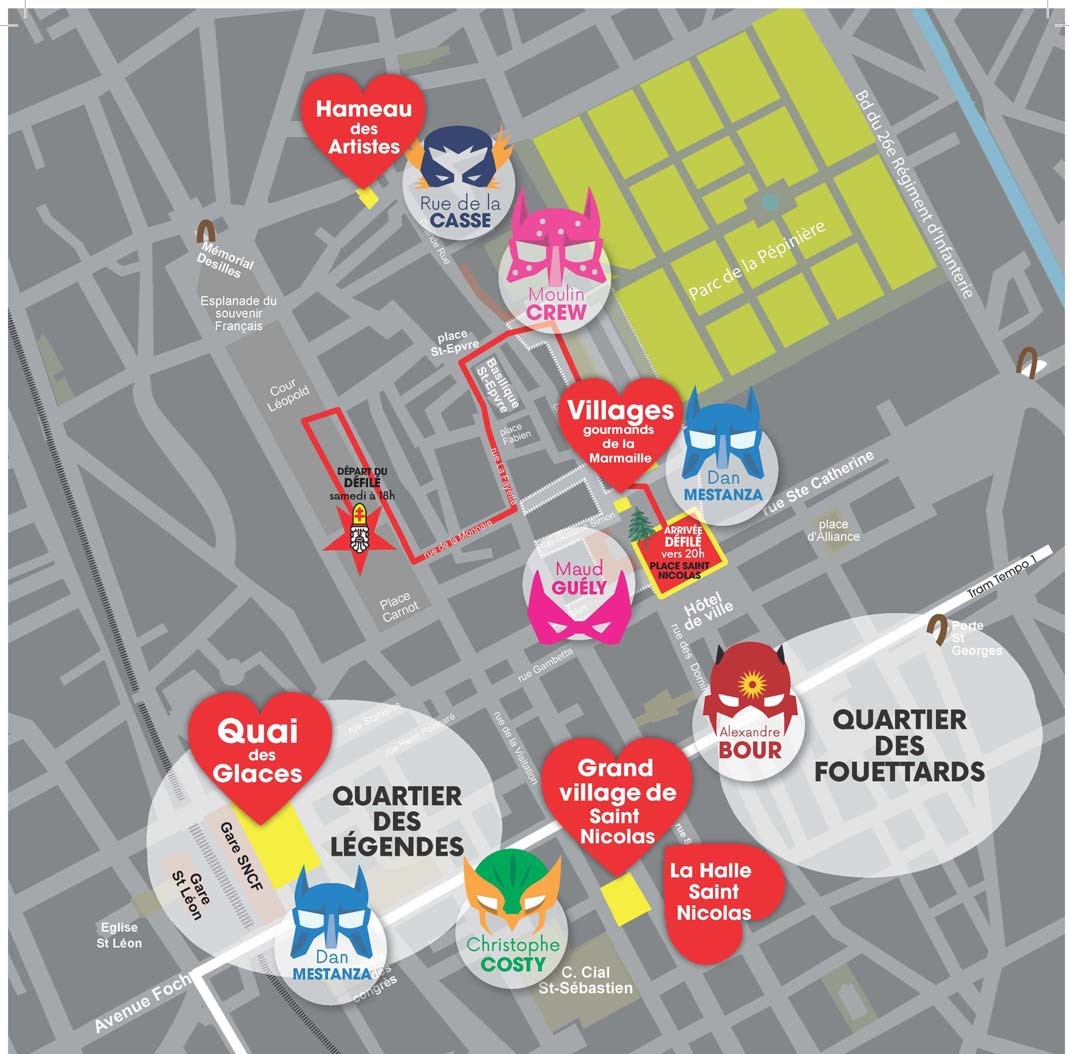 La semaine du Bal de la Saint Nic  Lundi 9 décembre Défilé de Saint-Nicolas à Houdemont JEUNE PUBLIC/SUPER HEROS - Mercredi 11 décembre de 9h30 à 18h30 Ludothèque Saint-Nicolas Super-Héros VS Super-Zéros Mercredi 11 décembre à 10h Théâtre le LEM Spiti Mou. A travers un dispositif épuré, le spectacle mêle musique et théâtre visuel. "C’est l’histoire d’un Monsieur tout seul, dans une maison tout seul, juste à sa taille. Un jour, il trouve quelque chose dans son jardin, une grosse caisse. A ce moment-là il croit que c’est juste un instrument de musique qui s’est égaré. Il ne sait pas encore qu’elle va lui parler et qu’elle vient de loin, très loin… Après Dada Blues, Spiti Mou (chez moi en Grec) est un spectacle qui aborde une fois encore la question de la migration, cette fois pour les tous petits. Quelles sont les émotions en jeu lors de la rencontre ? De l’accueil de l’autre qui vient d’ailleurs ? Durée : 30 minutes Mercredi 11 décembre de 14h à 18h Grande halle de L’Octroi Nancy et L’Autre Canal Bal de la Saint Nic' Bal de la Saint-Nicolas ouvert au public, ambiance musicale, karaoké intergénérationnel par les élèves de la MAI, Bal-Batte de DJ, d’Edith Piaf aux dessins animés d’aujourd’hui. Redécouverte de la grande halle de l’Octroi Nancy grâce au projet du collectif d’artistes Kinorève, Mysterium Villa, parcours en réalité augmentée. Entrée libre dans la limite des places disponibles Mercredi 11 décembre à partir de 18h30 Pépinière, Héré et Place Stanislas Course festive des étudiants de Saint-Nicolas Les étudiants vont se retrouver pour une course folle ! Déguisés sur le thème des personnages de la légende de Saint-Nicolas, des super héros et de l’amour, départ place Stanislas après la projection des RDV de Saint-Nicolas et un échauffement collectif haut en couleurs. LUXEMBOURG - Mercredi 11 décembre à 20h30 MJC Pichon Conférence débat - Les causeries illustrées du Cercle Garen auront pour thème le Luxembourg, par Hélène Lenattier Jeudi 12 décembre à 20h Stade Marcel Picot ASNL Match de Saint-Nicolas : Nancy-Châteauroux Coup d'envoi du match par saint Nicolas en personne ! Un week-end entre P’tit Bazart et Saint-Nicolas sur l’eau Vendredi 13 décembre, samedi 14 décembre et dimanche 15 décembre Vendredi 13 décembre  Défilé à Fléville-devant-Nancy Samedi 14 décembre Place Charles III Programmations musicales et théâtrales sur le Grand village de Saint-Nicolas. Samedi 14 décembre de 14h à 1h du matin Site Alstom Le P'tit Bazart Plus de 150 artistes exposants : peinture, dessin, sculpture, gravure, sérigraphie, photographie, vidéo, design, verre, céramique, bijou, luminaire, vêtement ; concerts, spectacles… Buvette et restauration sur place. Samedi 14 décembre à 15h Visite Saint Nicolas Nancy Tourisme Métropole Revivez les aventures de ce saint populaire ! A travers différents lieux de la Vieille ville de Nancy, de la place Vaudémont à la porte de la Craffe, cette visite vous fera découvrir les histoires et les légendes de ce personnage qui a imprégné la culture lorraine. Samedi 14 décembre de 15h à 19h15 Saint-Nicolas sur l'eau Canal de la Marne au Rhin du port Sainte-Catherine et à la passerelle Lecreulx. Défilé de Saint-Nicolas sur l'eau. Protecteur des bateliers et des marins, saint Nicolas embarque à l’écluse de Jarville et vogue jusqu’au pont-levis de Malzéville. Le long de son parcours sur l’eau, animations, goûter et distribution de bonbons attendent les enfants venus l’accueillir. Samedi 14 décembre à 16h30 Galerie Poirel. Art urbain, exposition, visite Visite commentée de l'exposition : Fire on Fire - Art Music/Street Club Studio SUPER HEROS - Samedi 14 décembre à 20h30 MJC Pichon. Match d'improdisiaque Soirée improvisation spécial super-héros Samedi 14 décembre à 20h30 Salle Poirel Club Rotary Nancy Jean Prouvé Le Gradus Ad Musicam interprétera Carmina Burana de Carl Orff. Les bénéfices de ce concert seront reversés à l’association France victime 54, dont l'objet est le développement du soutien psychologique dans l'accompagnement des femmes ayant subi des violences. Dimanche 15 décembre de 10h30 à 12h Marché couvert La Halle Saint Nicolas Ateliers gustatifs : Tout savoir sur les huîtres avec la poissonnerie Schaller, pour apprendre à bien choisir ses huîtres et surtout ...comment les ouvrir ! Le chocolatier Bockel donnera des astuces et conseils pour mouler vos chocolats, les choisir et proposera de belles coulées. Dimanche 15 décembre Place Charles III Programmations musicales et théâtrales sur le Grand village de Saint-Nicolas. Dimanche 15 décembre à 14h15 Galerie Poirel Le musée en famille ! Une visite-découverte en famille dans le cadre de l'exposition Fire on Fire - Art Music/Street Club Studio JEUNE PUBLIC - Dimanche 15 décembre à 16h Salle Poirel Concert famille ALMC : Du sable dans les oreilles Spectacle musical pour la jeunesse avec piano à 4 mains, dessin sur sable et conteur. Pour les enfants à partir de 5 ans. JEUNE PUBLIC - Dimanche 15 décembre à 10h et 16h Théâtre de Mon Désert Pomme d'Amour de la compagnie la Gigogne Coup de plumeau , spectacle musical de la compagnie La chose publique C'est un spectacle tout public qui met en scène un personnage muet, censé nettoyer une salle de répétition et qui va se mettre à imaginer un monde où tout est jeu, où les instruments résonnent sous ses doigts experts et magiques, où seuls les rêves sonores ont leur place. Durée : 45 min. Dimanche 15 décembre de 10h à 20h Site Alstom Le P'tit Bazart Plus de 150 artistes exposants : peinture, dessin, sculpture, gravure, sérigraphie, photographie, vidéo, design, verre, céramique, bijou, luminaire, vêtement ; concerts, spectacles… Buvette et restauration sur place. Une semaine solidaire … Mardi 17 décembre de 19h à 23h30 Village de la grande roue. Soirée solidaire en grande roue Sur réservation auprès de la cabine de la grande roue à partir du 1er décembre. Soirée festive et caritative organisée par les commerçants. Les bénéfices de la soirée en grande roue seront versés à la coordination des associations de Solidarité de la métropole. Mercredi 18 décembre de 9h30 à 18h30 Ludothèque Saint-Nicolas Atelier participatif L’affiche devient puzzle ! Mercredi 18 décembre à partir de 14h Grands salons de l'Hôtel de ville Restitution des ateliers Parcours et concours de tricot Lors d'un après-midi convivial, les participants aux parcours intergénérationnels "créatifs" vont se retrouver pour une grande Battle de Slam/poésie.  Défilé dans le cadre du grand concours de tricot du bonnet d’âne de Saint-Nicolas et ses accessoires, pull, gants, écharpe… pour les bénéficiaires de ASAE Francas, les personnes âgées résidant en résidence autonomie ou en EHPAD à Nancy et également de tous les Nancéiens.  Clôture en musique avec un concert de The Hobboken et Edouard-Edouard pour la création musicale 2020 dédiée à saint Nicolas. Entrée libre dans la limite des places disponibles. Dernier week-end avant Noël… Vendredi 20 décembre, samedi 21 décembre et dimanche 22 décembre Vendredi 20 décembre en soirée La Nuit des Fouettards Le quartier « fête-tard » propose une soirée « noire en couleur ». Etablissements participants : Buvette, 62 Rue Saint-Georges / Le Red Corner, 8 Rue Maurice Barres / Brasserie Saint-Georges, 79 Rue Saint-Georges / Trois Petits Points, 3 Rue de l'Île de Corse Samedi 21 décembre Hôtel de Ville, salle Chepfer - Entrée par la rue Pierre Fourier Gare à l'Art Fidèles partenaires, les artisans d'art installeront leur marché dans la salle Chepfer. 25 artisanscréateurs du Grand Est proposeront des idées de cadeaux authentiques et originales. Ce rendez-vous est organisé par l’association Chœur d’artisans en partenariat avec la Ville de Nancy et la région Grand Est. Accès libre Samedi 21 décembre Place Charles III Programmations musicales et théâtrales sur le Grand village de Saint-Nicolas. Samedi 21 décembre à 16h30 Art urbain, exposition, visite Galerie Poirel. Visite commentée de l'exposition : Fire on Fire - Art Music/Street Club Studio Samedi 21 décembre de 18h à minuit Soirée La Terrasse Terrasse de la porte de la Craffe. La nuit la plus longue de l'année qui n’aura de cesse de nous surprendre ! Entrée libre dans la limite des places disponibles Dimanche 22 décembre Hôtel de Ville, salle Chepfer – Entrée par la rue Pierre Fourier Gare à l'Art Fidèles partenaires, les artisans d'art installeront leur marché dans la salle Chepfer. 25 artisanscréateurs du Grand Est proposeront des idées de cadeaux authentiques et originales. Ce rendez-vous est organisé par l’association Chœur d’artisans en partenariat avec la Ville de Nancy et la région Grand Est. Accès libre Dimanche 22 décembre Place Charles III Programmations musicales et théâtrales sur le Grand village de Saint-Nicolas Dimanche 22 décembre à 15h Grands salons de Hôtel de Ville. Concert de l'Harmonie nancéienne Forte de 30 instrumentistes à vent et à percussion, l’Harmonie donnera un concert pour les Fêtes de Saint-Nicolas et de Noël réunies. Au programme : quelques musiques traditionnelles du Patron de la Lorraine, revisitées. Le thème de Noël vivra à travers quelques musiques de films dont des dessins animés et des chansons de variété. Pour prolonger la fête… Mardi 24, jeudi 26, vendredi 27 et mardi 31 décembre, jeudi 2 et vendredi 3 janvier à 14h30 La vie en rose (atelier) Muséum-Aquarium de Nancy. Danses insolites ou chants plus ou moins mélodieux, les animaux amoureux font parfois d’étranges choses. Les enfants sont invités à se pencher sur les méthodes de séduction et de reproduction des animaux (7-11 ans). Salle pédagogique Dans les bibliothèques de Nancy Saint-Nicolas, saint patron Mairie-Médiathèque Saint-Pierre Mercredi 27 novembre à 10h et 10h30 10h pour les 2-5 ans et 10h30 pour les plus de 5 ans Heure du conte : pour écouter des histoires extraites d’albums jeunesse et permettre aux enfants de découvrir et de s’approprier des univers d’auteurs et d’illustrateurs variés.  Mélyne en trio Médiathèque Manufacture Samedi 30 novembre à 11h Concert pour les tout-petits. Après 4 albums de chansons pour enfants, Mélyne vous propose de découvrir ou redécouvrir ses meilleurs morceaux dans une version trio inédite! En concert, les comptines prennent vie avec Axelle et William, également musiciens sur plusieurs albums de Mélyne. Batterie, guitares, violon, contrebasse, et d’autres surprises habillent ces chansons teintées d'humour, de folie, de rock n roll et de poés La véritable histoire de Saint-Nicolas ou le gros jambon Médiathèque Haut-du-Lièvre Samedi 30 novembre à 15h Histoire racontée en marionnettes à gaine chinoise suivie d'une démonstration de marionnettes. Le trophée d’un cochon, tué par le boucher sanguinaire nous raconte l’histoire traditionnelle du Saint en vers. Par la Compagnie Hold Up ! Lucie K. Cunningham, Marion Vedrenne. A partir de 5 ans. Dans la limite des places disponibles. La véritable histoire de Saint-Nicolas ou le gros jambon Médiathèque Manufacture Dimanche 1er décembre à 15h Compagnie Hold Up ! Histoire racontée en marionnettes à gaine chinoise suivie d'une démonstration de marionnettes. Le trophée d’un cochon, tué par le boucher sanguinaire nous raconte l’histoire traditionnelle du saint en vers. Pour les enfants à partir de 5 ans.  Marionnettistes : Lucie Kelche Cunningham, Marion Vedrenne La rayure au chocolat Mairie-Médiathèque Saint-Pierre Mercredi 4 décembre à 10h et 10h45 Heure du conte. Emmanuelle Tonnerieux de la Compagnie Tiramisu Un drôle de gâteau confectionné par La rayure au chocolat, des ustensiles de cuisine à rayure, d'étranges ingrédients : un fruit de poule, une rivière de chocolat, du parfum de mer… Le gâteau va cuire et surtout être dégusté. gratuit 10h pour les 2-5 ans  La rayure au chocolat Médiathèque Manufacture Mercredi 4 décembre à 16h et 16h30 Heure du conte. Emmanuelle Tonnerieux de la Compagnie Tiramisu Un drôle de gâteau confectionné par La rayure au chocolat, des ustensiles de cuisine à rayure, d'étranges ingrédients : un fruit de poule, une rivière de chocolat, du parfum de mer… Le gâteau va cuire et surtout être dégusté. Pour les 0-6 ans Small Talk Médiathèque Haut-du-Lièvre Vendredi 6 décembre à 14h30 Café-conversation en anglais. Autour d’un thé ou d’un café, venez pratiquer compréhension et expression orales. Ces ateliers ne sont pas des cours de langue, ils sont destinés à des personnes parlant déjà un peu l’anglais. Une heure avec… Bibliothèque Stanislas Samedi 7 décembre à 15h Saint-Nicolas dans les collections de la Bibliothèque Stanislas On sait qu’il a sauvé trois enfants des griffes du boucher, mais qui était véritablement Saint Nicolas ? À découvrir en famille. De Saint Nicolas au Père Noël - Raconte ça me dit bilingue Médiathèque Manufacture Samedi 7 décembre à 11h et 11h30 Des histoires partagées en finois et en français avec Mathieu Chaffotte Embarquement immédiat depuis la Lorraine, contrée de Saint Nicolas, direction la Laponie, dans le village du Père Noël. Pour les 0-3 ans Jouons avec Saint Nicolas Bibliothèque Stanislas Samedi 7 décembre de 14h à 18h En attendant le défilé... Histoires, coloriages et jeux, issus du Fonds Saint Nicolas des Bibliothèques de Nancy A la ludothèque Saint-Nicolas L’affiche devient puzzle ! Mercredi 18 décembre de 9h30 à 18h30 Atelier participatif Concert de l'ensemble L'Achéron Samedi 7 décembre à 15h, 15h45 et 16h30 L'amour est dans le dé Mercredi 4 décembre de 9h30 à 18h30 "L’amour est dans le dé" est une thématique qui se décline en deux animations. Une à la ludothèque avec la redécouverte des jeux de dés, l'autre hors les murs avec un jeu d'ambiance. Le dé, l’un des plus vieux jeux du monde ! La ludothèque vous propose de redécouvrir les grands classiques et de tomber amoureux des nouveautés qui offrent de quoi vous amuser en famille. Venez aussi découvrir un jeu de dés un peu particulier « le bonnet d’Âne » , un jeu d’ambiance bien rigolo qui vous permettra de mesurer vos réflexes et votre vivacité. Ambiance assurée ! Jeu le Bonnet d'ânes Dimanche 1er décembre de 14h à 18h « Le bonnet d’Âne » est un jeu d’ambiance, plutôt festif, dont les règles sont très simples : l’un des joueurs lance les 3 dés, le premier à taper sur le bonnet d’âne (un sous-bock) quand l’addition des faces supérieurs de deux ou trois dés est égale à sept gagne la manche. Nous allons faire jouer le public (parties tous les quarts d'heure environ, d'une durée de 5 min) et faire gagner des jeux « Le bonnet d’Âne ». Super-Héros VS Super-Zéros Mercredi 11 décembre de 9h30 à 18h30 Animation jeune public La Rayure au Chocolat Famille 2-5 ans à 10h et plus de 5 ans à 10h45 L’heure du Conte Des ustensiles de cuisine à rayures, un fruit de poule, une rivière de chocolat, du parfum de mer… un drôle de gâteau va être confectionné et surtout dégusté.  Par Emmanuelle Tonnerieux de la compagnie Tiramisu. Le mercredi 4 décembre à 10h et 10h45 Mairie-Médiathèque Saint-Pierre Le mercredi 4 décembre à 16h et 16h30 Médiathèque Manufacture Dans les musées de Nancy Musée des Beaux-Arts de Nancy  Chouette je me déguise Musée des Beaux-Arts Dimanche 8 décembre de 14h à 16h Le temps d'une visite, les enfants revêtent un costume et se métamorphosent pour découvrir autrement les collections…  12 enfants maximum à partir de 4 ans sur réservation Cape ou pas cape Musée des Beaux-Arts Dimanche 8 décembre de 10h à 12h Visite et atelier sur les super héros à partir de 5 ans et famille  Sur réservation Héros un jour, héros toujours ! Musée des Beaux-Arts Dimanche 8 décembre de 16h30 à 17h30 Visite guidée dans les collections pour découvrir petits, grands et supers héros – A partir de 10 ans et familles Dans la limite des places disponibles Muséum-Aquarium de Nancy La Fête de l'Opossum et autres animaux incroyables Poche ventrale, queue préhensible et une incroyable capacité à faire le mort, en voilà une drôle de bestiole ! Le Musée-Aquarium vous invite à découvrir, le temps d'une soirée, cet étrange animal qu'est l'opossum, mais également de nombreuses autres espèces aux facultés extraordinaires. Quel sera votre super-héros d'un soir ? Vendredi 29 novembre de 19h à 21h Les supers-pouvoirs des animaux ! Animations familles Visites flash gratuites Samedi 7 et dimanche 8 décembre de 9h à 12h et 14h à 18h La vie en rose Atelier Danses insolites ou chants plus ou moins mélodieux, les animaux amoureux font parfois d’étranges choses. Les enfants sont invités à se pencher sur les méthodes de séduction et de reproduction des animaux (7-11 ans). Salle pédagogique Le mardi 24, jeudi 26, vendredi 27 et mardi 31 décembre à 14h30 Le jeudi 2 et vendredi 3 janvier à 14h30 Cendrillon à l’Opéra National de Lorraine Cendrillon de Jules Massenet créé le 24 mai 1899 à l’Opéra Comique à Paris. Nouvelle production « Avant tout, il s’agit pour moi d’une histoire sur le pouvoir de l’amour. Un amour qui va pulvériser les inégalités des couches sociales de cette société. Ici, en l’occurrence, un Prince qui ne peut pas épouser une fille « des cendres ». C’est selon moi le plus bel aspect de cette histoire. » David Hermann, Metteur en scène Opéra en quatre actes Livret de Henri Cain Direction musicale : Jean-Marie Zeitouni Mise en scène David Hermann Orchestre de l’Opéra national de Lorraine Chœur de l’Opéra national de Lorraine Chef de Chœur : Merion Powell Dimanche 15 décembre 2019 à 15h Mardi 17, jeudi 19 et vendredi 20 décembre 2019 à 20h Dimanche 22 décembre 2019 à 15h Tarifs de 5€ à 75€ Toutes les places sont à 5€ pour les enfants de -12 ans, quelle que soit la catégorie. Tarif dernière minute réservé aux jeunes (-26 ans), étudiants, demandeurs d’emploi, bénéficiaires de la C.M.U et porteurs de la carte d’invalidité : 8€ une demi-heure avant le début de chaque représentation, sous réserve de places disponibles Contacts Presse : Opéra national de Lorraine Marie Sauvannet l Directrice communication 03 83 85 32 34 l 07 78 81 19 54 marie.sauvannet@opera-national-lorraine.fr Vincent Thouvenot l Chargé de communication 03 83 85 30 63 l 06 48 51 88 66 vincent.thouvenot@opera-national-lorraine.fr 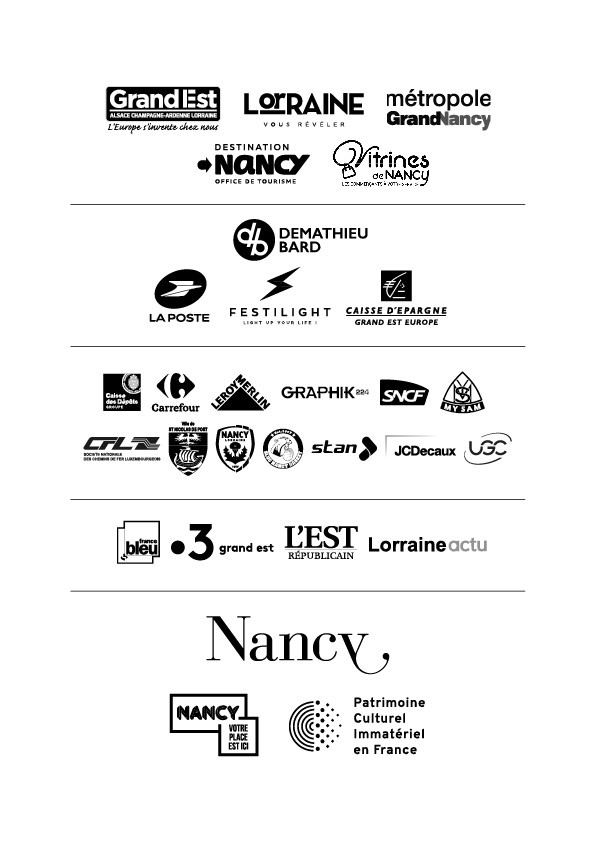 Du vendredi 6 au dimanche 29 décembre Place des Bourgets Hameau des artistes Pour la deuxième année consécutive, la MJC Lillebonne, le collectif d’artistes et « l’imprimerie batard», associés aux commerçants de la Ville Vieille donnent vie au Hameau des artistes. Graphistes, plasticiens, sculpteurs ou encore artisans d’art proposent leurs créations à la vente. Afin de prolonger le plaisir, plusieurs commerces de la rue exposent les œuvres de différents artistes. Des animations sont également programmées, comme des ateliers pour les enfants, des soirées afterwork ou encore  des apéros en musique, avec le concours de Nancy Jazz Pulsations. Dimanches, mercredis et jeudis : de 11h à 20h Fermé Les lundis et mardis sauf les 23 et 24 décembre Mercredis: ateliers de création pour les enfants Jeudis : soirées after-work Vendredis : apéros Musique C’est un petit marché d’objets et de cadeaux sous chalets et vin chaud. On peut y trouver autant de créations originales, voire uniques, que d’artistes du cru. 